Deze masterproef is een examendocument dat niet werd gecorrigeerd voor eventueel vastgestelde fouten. In publicaties mag naar dit werk worden gerefereerd, mits schriftelijke toelating van de promotor die met naam op de titelpagina is vermeld.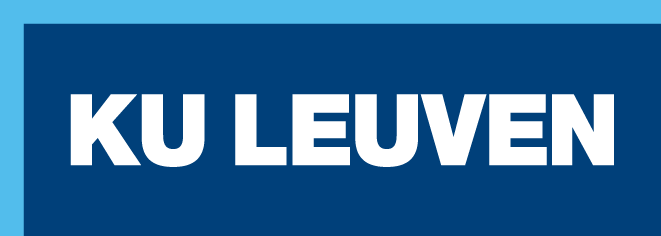 Caroline Vanhollebeke, Alcohol en grensoverschrijdend seksueel gedrag in het studentenleven. “Dat hoort erbij”..Masterproef tot het behalen van de graad van Master in de seksuologe, juni 2016Promotor: prof. dr. Erick Janssen Naar aanleiding van een lange onderzoekstraditie, alsook een recent onderzoek (Cantor & Fisher, 2015) uit de VS, kan worden geschat dat 1/4 van de vrouwelijke studenten slachtoffer wordt van seksueel geweld tijdens hun hogere studies. Het merendeel van deze onderzoeken duiden alcoholconsumptie bij studenten aan als de grootste risicofactor. Er is, voor wat Europese studenten betreft, echter bijna niets geweten over de link tussen alcohol enerzijds en grensoverschrijdend seksueel gedrag anderzijds. Het doel van deze masterproef is om na te gaan of dit fenomeen in Europa extra aandacht verdient of dat het hier wellicht gaat om een disproportionele, puriteinse angst van de Amerikanen.Allereerst werd er gekeken hoeveel aandacht het fenomeen kreeg in de media, zowel in de VS als in Europa. Daaruit bleek dat er wel degelijk aandacht was voor seksuele grensoverschrijding in het studentenleven in Europese media. Echter, dit betreft voornamelijk berichten over incidenten die zich hadden voorgedaan aan Amerikaanse universiteiten. Ook kwam het stereotiepe patroon van een mannelijke dader en een vrouwelijk slachtoffer sterk tot uiting. Hieropvolgend werd wetenschappelijk onderzoek bekeken om een en ander uit te diepen.Mohler-Kuo et al. (2014) kwamen tot de conclusie dat vrouwelijke studentes jonger dan 21 jaar het meeste risico lopen om slachtoffer te worden van seksueel geweld, wanneer ze alcohol gedronken hadden. Europees onderzoek kwam tot een gelijkaardige conclusie. Meisjes vanaf 15 jaar zijn zeer kwetsbaar wanneer ze alcohol gedronken hebben. Kent het fenomeen reeds zijn oorspong in de adolescentie?In een volgend hoofdstuk wordt daarom aandacht besteed aan jongeren in het algemeen. Hier werd het verschil bekeken tussen adolescenten/jongvolwassenen en leeftijdsgenoten die student zijn, om te zien of leeftijd op zichzelf een risicofactor is voor het seksueel geweld dat voorkomt in het studentenleven. Na het maken van de vergelijking werd duidelijk dat studenten een verhoogd risico lopen op het beleven van seksuele grensoverschrijding, doch niet omwille van hun leeftijd. Studenten doen geregeld aan binge drinking, meer dan hun werkende leeftijdsgenoten of andere leeftijdscategorieën. Misschien is een grote hoeveelheid alcohol drinken op een korte tijdspanne dé risicofactor bij uitstek voor seksuele victimisatie? Dit werd zeer duidelijk in deze masterproef. Inderdaad, alcohol is dé risicofactor bij studenten om seksuele grensoverschrijding te beleven. Europese studenten staan bekend voor hun hoge alcoholconsumptie. Hebben zij bijgevolg een hoger risico om grensoverschrijdend seksueel gedrag te beleven?Uit het schaarse onderzoek bij Europese studenten werd duidelijk dat zij een even groot risico liepen op seksuele victimisatie. Het Amerikaanse onderzoek, dat aanzet heeft gegeven tot het schrijven van deze masterproef, en het 1/4 cijfer zijn vergelijkbaar met het Europese percentage seksuele victimisatie, zijnde 31 procent. In Europa blijkt echter een zorgwekkende mentaliteit te bestaan, waardoor fundamenteel onderzoek weinig kansen krijgt… de heersende mentaliteit in Europa is en blijft immers:“Het Hoort Erbij”Caroline Vanhollebeke, Alcohol and inappropriate sexual behavior in student life. “It’s part of it”.Master thesis presented to obtain the degree of Master in de seksuologie, June 2016Promotor: prof. dr. Erick JanssenFollowing an extensive research tradition, as well as a recent, large-scale study (Cantor & Fisher, 2015) from the US, it has been estimated that 1/4 of female students will be sexually assaulted during their college years. The majority of studies suggest that alcohol consumption among students is the largest risk factor. There is, with regards to European students, virtually nothing known about the link between alcohol use and unwanted sexual experiences. The purpose of this master thesis is to assess and determine whether this phenomenon deserves more attention in Europe, or whether this involves some disproportionate and perhaps puritanical fear or obsession of Americans.First it was investigated to what extent the phenomenon receives attention in the media, both in the US and in Europe. This revealed that there was indeed attention to sexual aggression in student life in Europe, but most reports involved incidents that had occurred at American universities. Also, the stereotypical pattern of a male perpetrator and a female victim was often expressed. This media analysis was followed by a discussion of scientific research to provide deeper insights into this phenomenon.Mohler-Kuo et al. (2014) concluded that female students under 21 are most at risk of being sexually assaulted when they had consumed alcohol. European studies came to a similar conclusion. Girls aged 15 are particularly vulnerable when they have been consumed alcohol. Does the phenomenon have its origins in adolescence?A following chapter therefore focuses on young people in general. Here, the distinction can be made between adolescents, young adults, and those who are students, to see whether age itself is a risk factor for sexual violence occurring in student life. After making the comparison, it became clear that students are at an increased risk of reporting negative sexual experiences, but not because of their age.Students frequently engage in binge drinking, more than their working peers or other age groups. Perhaps the consumption of large amounts of alcohol in a short period of time is the main risk factor for sexual victimization? This indeed is one of the main conclusions of this master thesis. Alcohol is the most important risk factor for a negative sexual experience in students. European students are known for their high alcohol consumption. Do they therefore have a higher risk to experience inappropriate sexual behavior?From the limited research at European students it becomes clear that they are at a similar level of risk of sexual victimization as students in the US. The US-based studies, which have inspired the writing of this master thesis, and the 1-in-4 US victimization rate, is similar to the European proportion of female students who experience sexual victimization, estimated at about 31 percent. Yet, Europe seems to be characterized by a somewhat worrisome mentality, with little encouragement of basic research in this area... and with a prevailing perspective, among students and others alike, that seems to suggest:"It’s part of it"Woord van dankAllereerst wil ik mijn waardering en dank uiten voor mijn promotor Professor Erick Janssen. Hij stond altijd klaar om mijn vragen te beantwoorden via mail en indien nodig tijdens een persoonlijk onderhoud. Hij was er om mij richting te geven en bijsturing waar nodig. Zijn persoonlijke bezorgdheid over het proces was hartverwarmend en ondersteunend. Vervolgens wil ik mijn dank uiten aan mijn collega’s Katrijn Pieters, Lotte Kema, Anne Asnog, Stefan Rolf, Ellen De Bauw, Emilie Maertens en Silke Jansen. Hun mening over deze masterproef was onmisbaar voor het eindresultaat. Ten slotte wil ik enkele personen uit mijn familie- en vriendenkring bedanken. Zonder hen zou dit werk niet geworden zijn wat het nu is. Aan mijn pluspapa, voor de grammaticale hulp, voor het nemen van tijd om mij te ondersteunen als ook voor het stellen van de kritische vragen. Aan mijn mama, om mij emotioneel te ondersteunen en blijven stimuleren. Ook mijn zus wil ik bedanken voor haar eeuwige geloof in mijn mogelijkheden, ook al was ik die soms zelf kwijt. Daarnaast wil ik mijn vriendin, Annemie Goovaerts bedanken. Zonder haar zou de opmaak van deze masterproef niet tot zijn recht zijn gekomen.Ten slotte wil ik mijn dank betuigen aan mijn grootste steun en toeverlaat, mijn partner Ad Geelen. Hij bleef rotsvast in mij geloven, zelfs na een periode van enkel klagen en zagen.InhoudsopgaveLijst van tabellenTabel 1	50Tabel 2	54Tabel 3	57Lijst van figurenFiguur 1. Prevalentie seksuele intimidatie bij vrouwelijke studenten aan 27 Amerikaanse instituten voor hoger onderwijs, gebaseerd op Cantor & Fisher (2015).	39Figuur 2. Prevalentie stalking bij vrouwelijke studenten aan 27 Amerikaanse instituten voor hoger onderwijs, gebaseerd op Cantor & Fisher (2015).	41Figuur 3. Prevalentie seksueel geweld, verkrachting en partnergeweld (vier tactieken samen) bij vrouwelijke studenten aan 27 Amerikaanse instituten voor hoger onderwijs, gebaseerd op Cantor & Fisher (2015).	44Figuur 4. Prevalentie seksuele aanraking en penetratie gebruikmakend van de handelingsonbekwaamheid van het slachtoffer bij vrouwelijke studenten aan 27 Amerikaanse instituten voor hoger onderwijs, gebaseerd op Cantor & Fisher (2015).	45Figuur 5. Prevalentie seksuele intimidatie in vijf EU landen gebaseerd op Felts et al. (2012).	50Figuur 6. Prevalentie stalking in vijf EU landen gebaseerd op Felts et al. (2012).	54Figuur 7. Prevalentie verkrachting en seksueel geweld in vijf EU landen gebaseerd op Felts et al. (2012).	57Hoofdstuk 1: Inleiding“In four years of college, more than one-fourth of undergraduate women at a large group of leading universities said they had been sexually assaulted by force or when they were incapacitated, according to one of the largest studies of its kind, released Monday.” (Pérez-Peña, 2015)Deze verrassende passage uit de gerenommeerde Amerikaanse krant the New York Times van september 2015, en nog meer de volgende kernwoorden erin, zijn de aanzet gebleken tot het schrijven van deze masterproef: Allereerst “sexually assaulted”, vervolgens “undergraduate women at leading universities” en ten slotte “incapacitated (usually due to alcohol or drugs)”.Dit betekent dat volgens een Amerikaans onderzoek één op de vier vrouwelijke studenten ooit zijn aangerand, gebruikmakend van geweld/dwang of wanneer ze onder invloed waren van alcohol of drugs. Dit artikel en het 1/4 cijfer roepen heel wat vragen op.Niet enkel in Amerika maar ook aan onze eigen universiteit, KU Leuven, vinden we voorbeelden terug van seksuele grensoverschrijding. Zo staat er op 9 maart 2015 te lezen in de studentenkrant Veto dat vrouwenlijke studenten vaak ongewenst worden aangeraakt aan hun borsten of billen tijdens het uitgaan. De studentes geven echter ook aan dat ze dit zelden of nooit rapporteren aan de lokale politie. Iets wat door deze autoriteiten wordt bevestigd. Op de vraag waarom ze geen klacht neerleggen, luidt het antwoord: “dat hoort erbij, zo erg was het niet” (Van Hecke, 2015). In welke mate is dit het heersende idee in België en daarmee ook in Europa? Is het 1 op 4 cijfer uit Amerikaans onderzoek dan toch niet zo’n overschatting? En finaal, is het dan wel nodig om meer aandacht te besteden aan seksuele grensoverschrijding in Europa?1.1 MediaVooraleer het fenomeen dieper te gaan verkennen, wordt de media erop nageslagen. Dit om na te gaan of seksueel geweld onder studenten wel een onderwerp is dat wordt gedeeld met de bevolking. Zoals uit de inleidende mediaberichten al naar voor komt, lijkt seksueel geweld in het studentleven een even aanwezig alsook recent pijnpunt.De aandacht voor dit thema is het meest zichtbaar in de Verenigde Staten.Op de website van the Huffington Post, dd. augustus 2015, staat te lezen dat de universiteit van Kentucky een intern onderzoek heeft uitgevoerd naar het voorkomen van seksueel geweld op hun campus. Het nieuwsbericht stelt dat vijf procent van de studenten het afgelopen academiejaar seksueel geweld heeft meegemaakt, waarvan het merendeel niet werd gerapporteerd. Tevens kwam uit het interne onderzoek naar voor dat 75% van de daders van grensoverschrijdende gedragingen, medestudenten waren (Bittenbender, 2015).Een ander voorbeeld uit Amerika slaat op de kern van het studentenleven. Alcohol en seks zijn er nauw met elkaar verbonden. Grenzen worden er regelmatig overschreden. Studentenverenigingen in de VS worden ook “fraternities” en “sororities” genoemd. De eerste zijn studentenverenigingen voor mannen, de tweede zijn vrouwenstudentenclubs. In 2014 verscheen een artikel in the Guardian over leden van dergelijke clubs en de link met seksueel geweld op de campus. In het artikel wordt vermeld dat de waarschijnlijkheid dat mannelijke studenten, lid van een fraternity, iemand verkrachten, tot 3 maal hoger ligt. Ook vrouwelijke studenten, die lid zijn van een sorority, hebben 74 procent meer kans om slachtoffer te worden van seksueel geweld. En dit in vergelijking met studenten die niet zijn aangesloten bij dergelijke studentenvereniging (Valenti, 2014). Seksueel geweld in combinatie met alcohol, binnen fraternities en sororities, lijkt dermate opvallend dat ook de internationale media bericht over de ervaringen van deze studenten. In 2015 maakt een artikel in Het Laatste Nieuws, een Belgische krant, melding over een studentendoop bij een “fraternity” in Indiana, Amerika. Tijdens deze doop moesten nieuwe leden half naakt toekijken terwijl een student orale seks had met een vrouw (Vlemings, 2015). Dit werd gefilmd en kwam terug in de media. Het gebeuren is dermate grensoverschrijdend dat er vragen kunnen worden gesteld over het doel van deze studentenverenigingen. Mannen binnen zo’n club hebben veel gemeenschappelijk met elkaar. Hebben zij misschien een bepaalde persoonseigenschap die hen gevoelig maakt voor grensoverschrijding bij veel alcoholconsumptie? Of zorgt de groepsdruk binnen zo’n club ervoor dat mannen zwichten onder de dominantie van een agressieve leider?Niet enkel Amerikaanse studentenverenigingen komen internationaal in de media, ook de individuele protestactie van Emma Sulkowicz. Als studente aan de universiteit van Columbia werd Emma verkracht door een medestudent op de campus. Emma rapporteerde het voorval aan de campuspolitie en andere betrokken instanties aan de universiteit. Na een interne hoorzitting en onderzoek door universitair personeel werd er geen sanctie opgelegd aan de dader. Als protest tegen deze “doofpotoperatie” nam ze haar matras mee naar haar diploma-uitreiking. Het beeld van deze actie ging de wereld rond. Zelfs Obama, de Amerikaanse president, voelde zich genoodzaakt om zich uit te spreken over het thema (Bazelon, 2015).Zelfs de Belgische media bericht over alcohol- en seksueel misbruik onder Amerikaanse studenten. In een artikel in de krant Het Laatste Nieuws staat in 2008 te lezen dat er in de VS jaarlijks 1.700 studenten tussen de 18 en 24 jaar oud sterven ten gevolge van binge drinking. Het concept ‘binge drinking’ wordt later uitgebreid besproken (hoofdstuk 3). Het gaat om studenten die op een feestje of andere sociale gelegenheid dermate veel alcohol consumeren dat ze het risico lopen om het bewustzijn te verliezen en zelfs mogelijks komen te overlijden. Verder staat er in het artikel te lezen dat alcohol een prominente rol heeft gespeeld in het seksuele misbruik of verkrachting van 97.000 studenten per jaar in de VS (“Studentes stoefen met drankuitspattingen op het net”, 2008). De manier waarop er in de VS wordt omgegaan met een misdrijf, dat plaats vindt binnen een instituut van hoger onderwijs, verschilt beduidend van de Europese aanpak. Michael Brenner, professor “International Affairs” aan de University van Pittsburgh, schreef in 2015 een artikel hieromtrent in the Huffington Post. Amerikaanse universiteiten zijn sterk afhankelijk van goede publiciteit voor het ontvangen van financiële steun. De decaan van een universiteit kan worden gelijkgesteld aan de CEO van een bedrijf. Een “matras”-protestactie zoals deze van Emma Sulkowicz kan de reputatie van een universiteit uiteraard serieus schade berokkenen. Brenner (2015) spreekt dan ook van een “look-the-other-way-attitude”. Of een te opportunistische houding/reactie van de betrokken universiteit, wanneer een klacht van seksueel geweld op de campus zelf wordt behandeld. Is het dan niet beter om dergelijk misdrijf aan een publieke instantie, zoals de politie, te melden? Slachtoffers hebben het idee en gevoel dat de politie niet correct omgaat met dergelijke klachten. Er wordt zelfs gesproken van “secundaire victimisatie”. Dit is wanneer een slachtoffer ten eerste opnieuw slachtoffer wordt door de manier waarop de politie met de klacht omgaat. Ten tweede, door de daaropvolgende bureaucratie, die het indienen van een klacht bij de politie met zich kan meebrengen (Lünnemann, Mein, Drost, & Verwijs, 2014). Daarom kiezen studenten er vaker voor om het incident te melden aan de – naar hun gevoel – “zorgende” universiteit. Een keuze die in het Amerikaans systeem met regelmaat opnieuw wordt bestraft via de daaropvolgende “doofpotoperatie” (Brenner, 2015).Tot nu toe werd het fenomeen van seksuele grensoverschrijding in het studentenleven enkel belicht met Amerikaanse voorbeelden. Maar ook in Europese landen zijn er voorbeelden te vinden van deze problematiek.De alombekende Duitse krant Die Zeit publiceerde een artikel met daarin een interview met een criminologe over het fenomeen seksuele grensoverschrijding bij studenten, daterend van juni 2014. De criminologe Katrin verhaalt dat verkrachting in het hoger onderwijs maar zelden voorkomt in Duitsland. Aan de andere kant wordt 81 procent van de vrouwelijke studentes wel eens seksueel lastig gevallen. Zo worden de meeste studentes wel eens nagefloten. De meerderheid van de daders van seksuele grensoverschrijding zijn medestudenten. Volgens Katrin vindt het sekueel lastig vallen tot verkrachting binnen het hoger onderwijs voornamelijk plaats in de eigen woning of in bureau’s en klaslokalen. Het vindt plaats in de directe sociale omgeving. De studententijd is volgens Katrin een levensfase waarin het risico op grensoverschrijding hoger ligt. Volgens haar heeft dit enerzijds te maken met het zoeken naar zichzelf in een nieuwe omgeving (stad) met nieuwe mensen. Anderzijds gaan studenten, meer dan andere leeftijdsgroepen, naar feestjes waar alcohol wordt gedronken (Seifert, 2014). Vrouwen die alcohol drinken hebben meer kans om slachtoffer te worden van seksueel geweld (Abby, 2002).Ook in Nederland wordt alcoholgebruik bij studenten, gelinkt aan negatieve seksuele ervaringen, gerapporteerd in de media. Een artikel uit de Volkskrant, van 2005 maakt melding van het promoten van alcoholconsumptie in studentenverenigingen. Het voorbeeld dat reporter Gerrits (2005) geeft is de opdruk op de t-shirt van de Amsterdamse studentenvereniging Liber: “Zuip je helemaal baby-schaap”. Maar naast de promotie van alcohol onder studenten, zijn er ook studenten die tijdens de introductiedagen van de universiteit brochures uitdelen waarin wordt gewaarschuwd voor de gevolgen van de alcohol- en sekscocktail. Het voorbeeld van studente Jacquiline Krouwel in Gerrits (2005): “vrouwen krijgen van een paar glazen meer zin in seks, mannen soms ook, maar ze kunnen het niet meer”. Dit voorbeeld kwam naar aanleiding van de vraag aan medestudenten of ze wel eens naar bed zijn geweest met iemand die dronken was. Volgens reporter Robin Gerrits en studente Jacquiline Krouwel weten studenten te weinig over de effecten van alcohol en baseert men zich teveel op mythen over mannen en vrouwen. Een ander artikel uit de Volkskrant, 5 jaar later, verhaalt over onveilige seks bij studenten. Dit krantenartikel geeft een aantal cijfers weer die afkomstig zijn uit een enquête van studenten.net bij ongeveer 3.000 studenten. De cijfers gaan over anticonceptie, SOA’s en negatieve seksuele ervaringen onder studenten. Hierin staat vermeld dat 80% van de Nederlandse studenten nog nooit een negatieve seksuele ervaring heeft gehad. Betekent dit dat 20 procent van de studenten wel al ooit een negatieve ervaring heeft gekend? Daarnaast staat ook vermeld dat drie procent van de respondenten verkracht is geweest (www.devolkskrant.nl). Uit voorgaande wordt duidelijk dat het fenomeen van alcohol en seksuele grensoverschrijding onder studenten, een heersend onderwerp is in de media in zowel Duitsland als Nederland. Is dit ook zo bij ons, in Vlaanderen, België?In een artikel uit de krant De Morgen, gedateerd uit 2012 staat te lezen dat een mannelijke student van 19 jaar werd verkacht nadat hij terugkeerde van een doop van een studentenvereniging aan de HUB, de Hogeschool-Universiteit Brussel. In navolging van dit gebeuren werden er enkele maatregelen getroffen bij dopen en fuiven (Mast, 2012). Vervolgens staat er op de website van de krant Het Nieuwsblad een artikel uit 2013 waarin wordt bericht over verkrachtingen in de studentenbuurt in Gent. Relevant voor deze masterproef is dat de rector van de Universiteit van Gent de studenten (lees: vrouwelijke studenten) attent maakt op het feit dat ze kwetsbaar zijn wanneer ze, na een avondje uitgaan, alleen naar hun kot wandelen (Staes & Van Pee, 2013). Tevens staat er op de website van De Redactie te lezen dat er door de rector wordt op aangestuurd ongewenst gedrag te melden. Wat blijkbaar zelden tot nooit gebeurd (Verherle, 2013).Ten slotte bericht de krant Het Belang van Limburg op 29 september 2015 dat de Vlaamse studenten enorme hoeveelheden alcohol nuttigen. Vooral het fenomeen van “binge drinking” is eigen aan het studentenleven (Snoekx, 2015). Het problematisch alcoholgebruik bij de Vlaamse studenten kwam al eerder in de media aan bod. Op de website van De Redactie.be, geeft een artikel, gedateerd februari 2014, aan: ‘Helft van de Vlaamse studenten drinkt te veel’ (Sokol, 2014). Ook in 2010 haalt de media het alcoholgebruik onder de studenten aan. In dit artikel geven de studenten aan dat ze vaak beschaamd zijn over de seksuele acties die ze stelden wanneer ze geïntoxiceerd waren (Geysmans, 2010). De grens kan dus snel overschreden worden.Ter afronding nog twee persberichten, één uit het Verenigd Koninkrijk en één uit Costa Rica, waarin het probleem van seksueel geweld door alcoholconsumptie bij studenten nogmaals wordt belicht.In een recent artikel in de Daily Star (VK) werd een studente verkracht tijdens haar eerste dag aan de universiteit. Ze was naar een feestje gegaan en had veel te veel gedronken. Akeem, een 20 jarige medestudent had haar naar haar kamer geholpen en vervolgens misbruik gemaakt van haar dronkenschap. De jonge man werd veroordeeld voor verkachting wegens het misbruik maken van een vrouw die zich in een kwetsbare positie bevond (Lawton, 2015).Volgens een artikel in La Navión, een krant uit Costa Rica, daterend uit 2015, werd een mannelijke student opgepakt wegens aanranding van een andere mannelijke student op de campus van de universiteit Earth. Het slachtoffer verklaarde dat hij dronken van een feestje zich naar zijn slaapplaats begaf. Daar werd hij vastgebonden aan zijn bed en verkracht door de dader (Miranda, 2015).Vanuit bovenstaande mediaberichten kan er geconcludeerd worden dat de – op het eerste zicht – Amerikaanse ongerustheid over alcohol en seksualiteit onder de studenten, ook elders aan de orde is. Om een beter beeld te krijgen over het fenomeen zal er moeten worden gekeken naar wetenschappelijk onderzoek. In wat volgt wordt dergelijk onderzoek besproken en wordt er zowel gekeken naar Amerikaans – alsook naar Europees - wetenschappelijk onderzoek, wanneer en indien dit laatste voorradig is. 1.2 OnderzoekÉén van de meest geciteerde en gerefereerde onderzoeken over seksueel grensoverschrijdend gedrag onder studenten, is het onderzoek van Mohler-Kuo, Dowdall, Koss en Wechsler (2004). Mohler-Kuo et al. (2004) zijn gaan kijken naar seksueel geweld onder studenten, waarbij alcohol een rol heeft gespeeld. De invloed van alcohol lijkt in een aanzienlijk deel van de incidenten van seksueel geweld voor te komen. In totaal werden 25.585 vrouwelijke studenten uit 119 instituten van hoger onderwijs gevraagd om een vragenlijst in te vullen. Ze werden hiermee onder meer bevraagd of de studente, sinds het begin van het schooljaar, het slachtoffer was geworden van een verkrachting. Meer specifiek werd de volgende tactiek bevraagd: “werd er gebruik gemaakt van geweld, werd ze bedreigd of kon ze omwille van alcoholintoxicatie onmogelijk toestemming geven?” Daarnaast werd gevraagd of de studente minimum één keer in de afgelopen twee weken wel eens vier of meer glazen alcohol op één aangelegenheid, bijvoorbeeld tijdens een feestje of op café, had gedronken. Dit criterium wordt in het onderzoek aangeduid als “zwaar episodisch drinken” (Mohler-Kuo et al., 2004). Zoals later evenwel duidelijk zal blijken, komt dit overeen met de definitie van “binge drinking”, een fenomeen eigen aan het studentenleven (hoofdstuk 3).De resultaten van dit veelbesproken Amerikaanse onderzoek, naar de factoren die bijdragen aan de verkrachting van vrouwelijke studenten, terwijl ze zwaar onder invloed zijn van alcohol, zijn uitermate richtinggevend. In die zin dat ze kunnen bijdragen tot het herzien van het leven op de Amerikaanse collegecampus. Allereerst komt naar voren dat bijna één op de twintig studentes verkracht werd sinds het begin van het schooljaar. Meer concreet bedroeg het percentage 4,7% van de 23.980 studentes, die uiteindelijk de vragenlijst hadden ingevuld. In 72,3% van deze verkrachtingen maakte de dader misbruik van het gegeven dat het slachtoffer te dronken was om toestemming te kunnen geven. In vergelijking met het gebruik van geweld of bedreiging, speelt alcohol dus een enorme rol in seksueel geweld onder studenten. Uit dit wetenschappelijk onderzoek komt naar voor dat vrouwelijke studentes, die frequent aan binge drinking deden, meer risico liepen om slachtoffer te worden dan studenten die veel minder alcohol consumeerden (factor 1). Mohler-Kuo et al. (2004) zijn ook gaan kijken of een school/universiteit in zijn geheel kon gezien worden als een broedplaats voor zwaar episodisch alcoholgebruik. Daaruit kwam naar voor dat scholen waar meer dan 50% van zijn studenten aan binge drinking deden, deze ook meer risico liepen om slachoffer te worden van een verkrachting, misbruik makend van hun intoxicatie (factor 2). Een derde risicofactor heeft te maken met de leeftijd van de studentes. In deze studie was het merendeel van de studentes, die rapporteerden verkracht te zijn geweest toen ze dronken waren, jonger dan 21 jaar (4% in vergelijking met 2,8% die ouder waren dan 21 jaar). Hierbij moet worden vermeld dat de wettelijke leeftijdsgrens in de Verenigde Staten om alcohol te mogen consumeren, op 21 jaar ligt (Wechsler, Dowdall, Davenport, & Castillo, 1995). Bijgevolg betekent dit dat het merendeel van de slachtoffers in deze studie eigenlijk illegaal alcohol gedronken hadden. Reden te meer om nog beter toe te zien op de regulering rond en de toepassing van de wetgeving op alcoholconsumptie.Factor vier die een rol speelt bij verkrachting door middel van misbruik van alcoholintoxicatie, is dat het merendeel van de incidenten zich afspeelt op de campus zelf. Meer specifiek in residenties gelegen op het campusdomein en in huizen van studentenverenigingen, ook wel een sorority genoemd (zie supra) (factor 4). De onderzoekers nemen factor drie en vier samen door te postuleren dat jonge studenten er vaker voor kiezen om te verblijven binnen de campus, eerder dan een woonplaats gelegen buiten het campusdomein (Mohler-Kuo et al., 2004). Een vijfde en tevens laatste risicofactor is het lidmaatschap aan een studentenvereniging, zijnde sorority. Redenen die worden aangehaald zijn: delen van gelijke waarden en normen als de peergroep en gemakkelijk in contact komen met mannen uit andere studentenclub’s. Algemeen geldende normen in deze clubs zijn veel alcoholconsumptie, losbandig gedrag en betekenisloze seks (Martin & Hummer; Norris et al., vermeld in Mohler-Kuo et al., 2004).Samenvattend zijn vrouwelijke studenten in de Verenigde Staten van Amerika zeer kwetsbaar voor seksueel geweld wanneer ze alcohol gedronken hebben. Studentes die onder de wettelijke grens voor alcoholconsumptie toch dronken worden, zijn het meest kwetsbaar. Daarbij speelt seksueel geweld zich voor een groot deel af binnen de grenzen van het instituut. Universiteiten zijn zelf verantwoordelijk voor hetgeen er plaats vindt binnen hun muren. Met deze studie worden Amerikaanse universiteiten gewezen op het feit dat alcohol hand in hand kan gaan met seksuele grensoverschrijding. Geldt dit nu ook voor Europese universiteiten? Europees wetenschappelijk onderzoek over de samenhang tussen alcohol en seksuele grensoverschrijding bij studenten is schaars maar niet onbestaand. Romero-Sánchez en Megías (2010) deden onderzoek bij Spaanse studenten naar het gebruik van alcohol als strategisch middel om seksuele relaties aan te gaan. Zowel mannelijke als vrouwelijke studenten werden bevraagd via een vragenlijst. Let wel, de vragen aan mannen werden gesteld vanuit het perspectief van dader, terwijl de vragen voor vrouwen vertrokken vanuit victimisatie (Romero-Sánchez & Megías, 2010). Ze vroegen bijvoorbeeld aan mannelijke studenten of ze een vrouw al eens alcohol hadden gegeven met het doel seksuele betrekkingen met haar te hebben. Aan vrouwen vroegen ze of ze dit al eens hadden meegemaakt. Over welk grensoverschrijdend seksueel gedrag gaat het hier? Het gaat over intentioneel ongewenst seksueel contact (kussen, aanraken) alsook een (poging) tot verkrachting waarbij de dader alcohol geeft aan het slachtoffer, met de intentie tot aanranding. In totaal werden 349 studenten bevraagd, waarvan 154 mannen en 195 vrouwen. De incidentie van seksueel geweld in het algemeen binnen deze steekproef en op basis van zelfrapportage, was de volgende: 16 procent van de mannen gaf aan wel eens seksueel geweld te hebben gepleegd terwijl 36 procent van de vrouwen aangaf al eens slachtoffer te zijn geweest van dergelijk geweld (Romero-Sánchez & Megías, 2010). Op de vraag of Spaanse universiteitsstudenten alcohol bewust gebruiken als strategie om (ongewenste) seksuele betrekkingen af te dwingen, vonden Romero-Sánchez & Megías (2010) het volgende: zes procent van de mannen had een vrouw al eens alcohol gegeven met het doel om seks te kunnen hebben met haar, zonder succes. Dit in tegenstelling tot drie procent van de vrouwen die een poging tot verkrachting hebben meegemaakt waarbij ze alcohol gekregen hadden van de dader. Daarnaast gaf ook drie procent van de mannen aan dat ze wel succes hadden geboekt door middel van de alcoholstrategie. Terwijl slechts één procent, zijnde twee studentes, rapporteerde gedwongen seks te hebben gehad na het verkrijgen van alcohol. Ten slotte geeft 28 procent van de mannelijke studenten aan een vrouw wel eens alcohol of drugs te hebben gegeven met de intentie om “verder te kunnen gaan met haar”. Toch rapporteert 44 procent van de vrouwen dat een man haar al eens alcohol heeft aangeboden met de intentie om seks met haar te kunnen hebben (Romero-Sánchez & Megías, 2010). De discrepantie tussen de uiteenlopende percentages van mannen en vrouwen is opvallend. De vraag is of mannen minder geneigd zijn toe te geven dat ze seksueel geweld hebben gepleegd of plegen. Dit ten opzichte van zichzelf of vanuit sociale wenselijkheid. Of heeft dit te maken met het anders denken over het drinken van alcohol? Is er een verschil tussen de geslachten in wanneer ze iets als seksuele grensoverschrijding benoemen? De mogelijkheid bestaat dat vrouwen geleerd hebben, door observatie en verhalen van anderen, dat mannen bepaalde verwachtingen hebben wanneer ze alcohol aanbieden. Mannen kunnen alcohol aanbieden vanuit het idee dat vrouwen meer promiscue zijn wanneer ze dronken zijn. Dit en andere verwachtingen over alcohol en seksualiteit komen nog aan bod in hoofdstuk 3.Niet enkel in Spanje maar ook in het oosten van Europa is er onderzoek gedaan naar het fenomeen. In een onderzoek van Tomaszewska en Krahé (2015) zijn ze gaan kijken naar seksuele agressie en victimisatie bij Poolse universiteitsstudenten. Specifiek zijn de onderzoeksters gaan kijken naar het voorkomen van seksueel geweld, zowel gepleegd als victimisatie, bij mannelijke en vrouwelijke studenten sinds de leeftijd van 15 jaar. In totaal werd er van 565 studenten, 209 mannen en 356 vrouwen, een vragenlijst afgenomen. Deze vragenlijst vroeg, in tegenstelling tot de Spaanse studie, zowel aan mannen als aan vrouwen of ze sinds de leeftijd van 15 jaar seksueel geweld hadden meegemaakt of gepleegd. Seksueel geweld werd daarbij gedefinieerd als het aanraken op een seksuele manier, (poging tot) verkrachting of andere seksuele activiteiten zoals orale seks, gebruikmakend van (dreigen met) fysiek geweld, misbruik maken van de handelingsonbekwaamheid van het slachtoffer of het gebruik van verbale druk (Tomaszewska & Krahé, 2015). De leeftijd van 15 jaar is de leeftijd waarop personen in Polen een wettelijk geldende toestemming mogen geven voor seksuele betrekkingen. Daarnaast werd ook gekeken naar de rol van alcohol bij deze incidenten. Uit voorgaand onderzoek komt immers naar voor dat in meer dan de helft van de incidenten, één of beide betrokkenen alcohol had gedronken (Abby, Parkhill, Clinton-Sherrod, & Zawacki, vermeld in Tomaszewska & Krahé, 2015). Ten slotte zijn de onderzoeksters gaan kijken naar de relatie tussen slachtoffer en dader. In het merendeel van de incidenten is het immers geweten dat de dader een bekende was voor het slachtoffer (Black et al.; Kilpatrick et al.; Myhill & Allen; Santos-Iglesias & Sierra, vermeld in Tomaszewska & Krahé, 2015).Tomaszewska en Krahé (2015) hadden allereerst verwacht dat het percentage voor seksuele victimisatie bij Poolse studenten, hoger zou liggen voor vrouwen dan voor mannen (hypothese 1, deel 1). Op het eerste zicht bleek dit ook zo te zijn, respectievelijk rapporteerde 34,3% van de vrouwen en 28,4% van de mannen slachtoffer te zijn geweest. Maar dit verschil in seksuele victimisatie was niet statistisch significant. Meer nog, bij incidenten waar de dader een kennis of een vreemde was voor het slachtoffer, bijvoorbeeld iemand die men had leren kennen op een feestje, lag het victimisatiecijfer hoger voor mannen dan voor vrouwen (23,2% versus 17,5%). Een potentieel achterliggende reden, die de onderzoeksters geven, is dat mannen sneller seksueel contact aangaan in situaties waarin alcohol wordt geconsumeerd (Tomaszewska & Krahé, 2015). Hierbij aansluitend werd hun derde hypothese bevestigd, namelijk dat in het merendeel van de incidenten één of beide betrokken partijen alcohol had geconsumeerd. Meestal waren beide partijen onder invloed van alcohol. Studenten die seksueel geweld hadden meegemaakt gaven vervolgens aan dat in 11,7% (mannen) tot 17,6% (vrouwen) van de incidenten de daders misbruik hadden gemaakt van hun dronkenschap.Om terug te komen op de eerste hypothese, hadden Tomaszeweska en Krahé (2015) verwacht dat meer mannen dan vrouwen seksueel grensoverschrijdend gedrag zouden stellen (hypothese 1, deel 2). Op basis van de zelfrapportage van studenten was dit ook zo. Een statistisch significant verschil werd gevonden tussen mannen en vrouwen, 11,7% van de mannen en 6,5% van de vrouwen had sinds de leeftijd van 15 jaar grensoverschrijdend seksueel gedrag gesteld. Daaraan gekoppeld werd ook de tweede hypothese bevestigd, met name dat daders meestal (ex)-partners, vrienden of vriendinnen of kennissen zijn, eerder dan een vreemd persoon.Besluitend uit wetenschappelijk onderzoek vanuit twee – zeer uitlopende – Europese landen, is dat het fenomeen ook hier de aandacht heeft getrokken. Zowel uit Spaanse als uit Poolse hoek wordt er bevestiging gevonden voor de invloed van alcohol bij seksueel grensoverschrijdend gedrag van studenten. Vanuit het onderzoek uit Polen alsook het Amerikaanse onderzoek kan worden gesteld dat de invloed van alcohol al aanwezig is in de adolescentie en zich verder uitstrekt naar de jongvolwassenheid, waaronder studenten (Mohler-Kuo, 2004; Tomaszewska & Krahé, 2015). Het fenomeen lijkt zich hiermee niet te beperken tot het studentenleven. Maar aangezien studentencampussen en studentenclubs kunnen worden gezien als een microsamenleving, kan het fenomeen hier sterker tot uiting komen.Hoofdstuk 2: Definities & Vormen2.1 Grensoverschrijdend seksueel gedragWanneer we deze term ontleden, gaat het over seksueel gedrag – gesteld door een persoon dewelke partner, familielid, kennis, vreemde,… kan zijn – waarmee iemands’ grens wordt overschreden. Daarnaast kent deze term ook een aantal synoniemen, met name seksueel geweld, -agressie, -misbruik, verkrachting, aanranding,... Het ene is al breder dan het andere. Vandaar dat in deze masterproef een hanteerbare, conceptuele definitie wordt gecreëerd, die gebaseerd is op de verfijning van enerzijds de globale (WHO) en de Amerikaanse definitie, en anderzijds op de specifieke vraagstukken uit het onderzoek. 2.1.1 Globaal (WHO).Hoe denkt men globaal over grensoverschrijdend seksueel gedrag? De definitie van seksueel geweld, die de World Health Organisation (WHO) hanteert, is de volgende:“Any sexual act, attempt to obtain a sexual act, unwanted sexual comments or advances, or acts to traffic, or otherwise directed, against a person’s sexuality using coercion, by any person regardless of their relationship to the victim, in any setting, including but not limited to home and work.” (WHO, 2014)In deze definitie kan een poging tot een seksuele handeling stellen/verkrijgen ook gezien worden als seksueel geweld. Dit betekent dat een seksuele handeling zich - nog - niet moet hebben voltrokken. De intentie moet er zijn. Daarnaast moet er volgens het WHO sprake zijn van dwang. Ze geven echter geen specificatie over het soort dwang, met name fysieke of verbale. Vermoedelijk zijn beide vormen van toepassing wanneer het gaat over seksueel geweld. Wel is het duidelijk dat dwang, om seksuele handelingen te verkrijgen/kunnen stellen, moet worden gebruikt omdat het slachtoffer deze niet wil stellen of omdat het ingaat tegen de seksualiteit van de ander. Het gebrek aan toestemming is dus belangrijk. Wat opvalt is dat er binnen deze definitie te weinig nadruk wordt gelegd op “toestemming”.Een voorbeeld ter verduidelijking: wanneer een vader orale seks probeert te verkrijgen van zijn 8-jarige dochter door haar te vertellen dat, als ze dit niet doet haar moeder zal sterven, dan is dit ook een vorm van seksueel misbruik (lees: seksueel geweld). In dit voorbeeld is er noch sprake van expliciete dwang (fysiek en/of verbaal), noch van een expliciet gebrek aan toestemming. De WHO-definitie bevat dus duidelijk een aantal onvolkomenheden.Dat is niet het geval wanneer het gaat over het gedeelte met betrekking tot de relatie tussen dader en slachtoffer. Die lijkt er volgens de WHO niet toe te doen. Deze definitie spreekt over seksueel geweld wanneer iemand zijn echtgeno(o)t(e), zijn kind, zijn of haar vriend(in) dwingt tot seksuele handelingen, tegen diens wil of seksualiteit. Tevens kan seksueel geweld volgens het WHO voorkomen binnen elke setting, niet beperkt tot werk en thuis. Binnen deze masterproef wordt specifiek ingezoomd op studenten en dit zowel dader(s) als slachtoffer(s). Dit impliceert dat de scope valt binnen een bepaalde leeftijdscategorie (18-25 jaar) en binnen deze categorie wordt gefocust op personen met een specifieke sociale rol. De relatie tussen de studenten onderling wordt niet beperkt tot een romantische relatie, vrienden, kennissen of vreemden. De context is hier het studentenleven, die verder geenszins wordt beperkt tot campus, kot, studentenclub,... Elk van deze settings behoren tot het studentenleven en zijn dus van toepassing in deze scriptie. 2.1.2 Amerika (HHS).Zoals blijkt uit de New York Times’ beginquote leeft het fenomeen van grensoverschrijdend seksueel gedrag in het studentenleven bijzonder sterk in de Verenigde Staten. President Obama beval zelfs naar aanleiding van in aanvang vermelde studie een speciale onderzoekscommissie op te richten. Daarom is het belangrijk om ook te gaan kijken naar de Amerikaanse definitie van seksueel geweld. Volgens de federale overheidsdienst Health & Human Services (HHS) wordt seksueel geweld gedefinieerd als:“Sexual violence is defined as a sexual act that is committed or attempted by another person without freely given consent of the victim or against someone who is unable to consent or refuse. It includes: forced or alcohol/drug facilitated penetration of a victim; forced or alcohol/drug facilitated incidents in which the victim was made to penetrate a perpetrator of someone else; non physically pressured unwanted penetration; intentional sexual touching; or non-contact acts of a sexual nature. Sexual violence can also occur when a perpetrator forces or coerces a victim to engage in sexual acts with a third party.” (Basile, Smith, Breiding, Black, & Mahendra, 2014)De definitie die hier wordt gegeven is zeer hanteerbaar. Opnieuw speelt de intentie om een seksuele handeling te stellen tegen de wil van de ander een centrale rol. Het geven als ook het kunnen geven van toestemming is het element dat bepaald of een seksuele handeling grensoverschrijdend is. De definitie gegeven door Basile et al. (2014) geeft daarom een aantal voorbeelden – ook wel tactieken genoemd – die zij als een gebrek aan geldige toestemming beschouwen. Het gebrek aan geldige toestemming is een element dat fundamenteel is voor onze eigen definitie. Ten slotte wordt er binnen de HHS definitie geen melding gemaakt van de relatie tussen dader en slachtoffer alsmede de context waarin het seksueel geweld plaats moet vinden. Hieruit mogen we impliciet afleiden dat de relatie en de setting geen rol spelen in het benoemen van het grensoverschrijdende karakter van een seksuele act. Wanneer het hier zou gaan over een juridische definitie dan zou dit wel expliciet moeten worden vermeld (zie infra).2.1.3 Europa en België. Het Instituut voor de Gelijkheid van Vrouwen en Mannen (IGVM) in België bracht in 2013 een brochure uit: “Seksueel geweld. Wat nu?” Hierin staat het volgende vermeld: “Seksueel geweld kan gaan van geslachtsdelen laten zien, kijken naar masturbatie, naakt moeten poseren, over het betasten van de geslachtsdelen, jezelf of iemand anders moeten bevredigen, pijnigen van de geslachtsdelen tot gedwongen geslachtsgemeenschap, oraal moeten bevredigen, anale gemeenschap of penetratie met eender welk voorwerp, verkrachting dus.” (IGVM, 2013).“Het slachtoffer bepaalt zelf of het geweld ernstig of minder ernstig is, maar eigenlijk is alle seksueel geweld, elk seksueel gedrag zonder toestemming, ernstig. Niemand mag tot eender welke seksuele handeling gedwongen worden” (IGVM, 2013). De dader is dikwijls een bekende (IGVM, 2013).Binnen de Europese Unie verschilt de wet betreffende verkrachting op drie manieren. De wet kan gebaseerd zijn op geweld en bedreiging of op geweld en het zich bevinden in een hulpeloze toestand. Ten slotte kan de wet ook gebaseerd zijn op geen toestemming hebben. De verkachtingswetgeving die het gebrek aan toestemming voorop stelt, is veel ruimer dan de andere twee vormen. Seksueel geweld kan zich ook voordoen zonder de aanwezigheid van geweld of een hulpeloze toestand van het slachtoffer. Beide zijn wel onderdeel van het gebrek aan toestemming tot seksueel gedrag maar de laatste vorm gaat breder. Nochtans zijn er slechts drie landen in Europa die de wetgeving betreffende verkrachting hebben gebaseerd op het gebrek aan toestemming: het Verenigd Koninkrijk, Ierland en België. (Parren, Murauskiene, & Papadakaki, 2013)België, als lidstaat van Europa, heeft zijn wetgeving gebaseerd op de basisbeginselen die werden vastgelegd door de Raad van Europa in 2002. Onder Artikel 8 van Europees Verdrag ter bescherming van de Rechten van de Mens (EVRM) stelt Europa dat er een lidstaat verplicht is tot de strafrechtelijke bescherming van de seksuele integriteit (vermeld in Stevens, 2014-2015). Het tweede basisbeginsel staat vermeld onder Artikel 3 van het EVRM en handelt over inbreuken op de seksuele integriteit als foltering of onmenselijke en vernederende behandeling (vermeld in Stevens, 2014-2015). Het gaat aan deze masterproef voorbij om deze artikelen tot in detail te bespreken. Ze zijn echter wel relevant om de Belgische wetgeving te begrijpen rond ongewenste vormen van seksualiteitsbeleving. De Belgische wetgeving maakt een onderscheidt tussen seksuele handelingen zonder seksuele penetratie (i.e. aanranding van de eerbaarheid) en seksuele penetratie (i.e. verkrachting). Aanranding en verkrachting zijn beiden synoniem van grensoverschrijdend seksueel gedrag. Beiden zijn strafbaar in België. Om het verschil tussen beiden – weliswaar volgens de Belgische staat - te verduidelijken, volgen hier de definities zoals vermeld in de cursustekst van Liesbeth Stevens (2014-2015):“Aanranding van de eerbaarheid = gedragingen die gericht zijn op het (doen) ontbloten van de vrouwelijke of mannelijke geslachtsorganen of van de borsten van de vrouw” (Art. 373 Strafwetboek, vermeld in Stevens, 2014-2015).Wanneer iemand tot seksuele handelingen wordt gedwongen is er sprake van aanranding van de eerbaarheid. Bij jongeren onder de 16 jaar is er in geval van seksuele handelingen steeds sprake van aanranding van de eerbaardheid, ook al is er wederzijdse toestemming.Meestal gaat het om handelingen die te maken hebben met de geslachtskenmerken zoals het betasten van de borsten. Het moet steeds gaan om handelingen waar het slachtoffer fysiek bij betrokken is. Dit betekent dat bijvoorbeeld compromitterende voorstellen of schunnige praat niet als een aanranding van de eerbaarheid kunnen beschouwd worden. Dit betekent echter niet dat de dader het slachtoffer noodzakelijk fysiek moet aanraken. Wanneer een slachtoffer bijvoorbeeld gedwongen wordt om zich te ontkleden zodat de dader foto’s zou kunnen nemen of verplicht zou worden om zichzelf te masturberen is er wel degelijk sprake van aanranding van de eerbaarheid.(Brochure 2013)“Verkrachting = elke daad van seksuele penetratie van welke aard ook en met welk middel ook, gepleegd op een persoon die daar niet in toestemt. Toestemming is er met name niet wanneer de daad is opgedrongen door middel van geweld, dwang of list of mogelijk is gemaakt door een onvolwaardigheid of een lichamelijk of een geestelijk gebrak van het slachtoffer” (Art. 375 Strafwetboek, vermeld in Stevens, 2014-2015).Ook tussen partners is dit dus mogelijk. Wanneer het slachtoffer nog geen 14 jaar is, is er ook sprake van verkrachting zelfs indien er toestemming is van het slachtoffer. Er wordt immers van uitgegaan dat een kind jonger dan 14 jaar geen geldige toestemming kan geven voor seksuele handelingen.(IGVM, 2013)In deze masterproef wordt het gebrek aan toestemming, gegeven in de bovenstaande definitie van verkrachting, verder uitgediept. Onvolwaardigheid betekent dat het slachtoffer zich in een staat van ongeschiktheid bevindt, niet in de mogelijkheid is, om een geldige toestemming te kunnen geven. Dit kan bijvoorbeeld het geval zijn wanneer het slachtoffer onder invloed is van alcohol en/of drugs. Wat opvalt is dat de specificatie van toestemming niet vermeld staat bij de definitie van aanranding. Bijgevolg sluit deze juridische definitie een aantal slachtoffers, die wel in onze conceptuele definitie zitten, uit.Naast een juridische bepaling van seksuele grensoverschrijding heeft België, meer specifiek Vlaanderen, ook een organisatie die werkt rond seksualiteit. Sensoa is het Vlaams expertisecentrum voor seksuele gezondheid. Ook zij hebben een definitie geformuleerd omtrent grensoverschrijdend seksueel gedrag:“Seksueel grensoverschrijdend gedrag is de overkoepelende naam voor alle gedrag waarbij iemand tegen haar of zijn wil wordt overgehaald, beïnvloed, gemanipuleerd, gechanteerd of gedwongen tot seks. Hierbij wordt geen rekening gehouden met één of meer criteria die kenmerkend zijn voor gezonde seks: toestemming, vrijwilligheid, gelijkwaardigheid, zelfrespect en aangepast aan de context en de ontwikkelingsfase. Er zijn lichtere en ernstiger vormen van seksueel grensoverschrijdend gedrag. De plegers kunnen zowel bekenden als onbekenden zijn.” (www.seksualiteit.be)Deze definitie is zeer simplistisch weergegeven. Bijvoorbeeld door te vermelden dat er gradaties zijn in de ernst van seksuele grensoverschrijding. Ook is het onduidelijk wat hier met ‘seks’ wordt bedoeld. Het ongewenst aanraken van de borsten van een vrouw kan ook als grensoverschrijdend beschouwd worden. Is dit dan seks? Anderzijds omvat deze definitie een aantal cruciale elementen. Met name kenmerken van gezonde seks, zoals toestemming en gelijkwaardigheid. De belangrijkste reden voor het vermelden van deze begripsomschrijving is evenwel dat Sensoa expliciet aandacht besteed aan de gepastheid van seks in de ontwikkelingsfase en context.Wat betekent context in de schoot van deze masterproef? Is het gepast om een dronken student(e) te verleiden in een café en met hem/haar seksuele handelingen te stellen? Deze vraag roept op zijn beurt andere vragen op, namelijk hoe dronken moet deze student(e) zijn vooraleer zijn of haar toestemming ongeldig wordt? Dronken zijn is toch afhankelijk van geslacht, constitutie, gewoonten en individuele tolerantie? Deze vragen worden hierna verder uitgediept.Op basis van de bovengenoemde definities en beschrijvingen, luidt de definitie van grensoverschrijdend seksueel gedrag, die verder in deze masterproef wordt aangewend, als volgt:Er is sprake van grensoverschrijdend seksueel gedrag wanneer het slachtoffer(s) - als gevolg van het gebruik van alcohol of drugs - niet in staat is om vanuit volwaardigheid toestemming tot seksuele handelingen te kunnen geven. Idem voor de dader(s) die - omwille van het gebruik van alcohol of drugs – de grenzen van de seksuele integriteit van het slachtoffer(s) overschrijdt. Voorwaarde is dat de intentie en/of poging van het gedrag seksueel is getint, waarbij niet uitsluitend wordt gefocust op de geslachtsorganen. De handeling kan zowel fysiek, verbaal als non-verbaal zijn. Het gedrag doet zich voor vanuit de hoedanigheid van student (hoge school en/of universiteit). Dit geldt voor beide partijen, ongeacht elke andere mogelijke onderlinge relatievorm. 2.1.4 Grensoverschrijdend seksueel gedrag in onderzoek.Verschillende onderzoeken die worden besproken in deze masterproef vertrekken vanuit bovenstaande definities van grensoverschrijdend seksueel gedrag. Het reeds besproken Spaanse onderzoek van Romero-Sánchez en Megías (2010) als ook de studie van Krahé, Tomaszewska, Kuyper en Vanwesenbeeck (2014) (hoofdstuk 4) vertrekken vanuit de globale definitie geformuleerd door het WHO. De nationale, Amerikaanse studie van Black et al. (2011) baseert  zich dan weer op de definitie gepostuleerd door de HHS. Echter, ondanks hun verschillend conceptueel vertrekpunt, hebben deze onderzoeken een zelfde operationele basis. Deze studies als ook het onderzoek van Tomaszewska en Krahé (2015) en het Europese onderzoek van Felts et al. (2012) (hoofdstuk 5) baseren zich op de SES om seksueel geweld te meten. De SES staat voor de Sexual Experience Scale en heeft twee kenmerken die centraal staan voor onderzoek (Koss et al., 2007). Koss et al. (2007) gaven allereerst aan dat het woord “rape”, vertaald als “verkrachting”, best wordt vermeden in vragenlijsten. Het begrip wordt namelijk slecht begrepen door respondenten omwille van de uiteenlopende manieren waarop het wordt gedefinieerd. Het tweede kenmerk geformuleerd door Koss et al. (2007) is dat seksuele gedragingen en gebruikte tactieken om seks te verkrijgen, specifiek moeten worden benoemt en beschreven. 	Uit deze twee kenmerken vloeit een algemene beschrijving van grensoverschrijdend seksueel gedrag die in de meeste onderzoeken, beschreven in deze masterproef, wordt gebruikt. Allereerst wordt er een onderscheidt gemaakt tussen verkrachting, zijnde ongewenste penetratie, en andere seksuele activiteiten, zoals ongewenst en op een seksuele manier worden aangeraakt, kussen, orale seks. Daarnaast maakt men een onderscheidt tussen vier tactieken die kunnen worden aangewend om deze ongewenste seksuele activiteiten te bekomen: fysiek geweld gebruiken, misbruik maken van de handelingsonbekwaamheid (door alcohol en/of drugs) van het slachtoffer, verbale dwang gebruiken of het ontbreken van een geldige toestemming.2.2 Wat is (teveel) alcohol?Alcohol, een drug die globaal genomen sociaal aanvaard is, behoort tot de categorie verdovende middelen, ook wel psycholeptica genoemd (Schippers & van den Brink, 2008). Zoals aangegeven in het handboek Psychopathologie door Shippers & van den Brink (2008) kan de inname van alcohol in kleine hoeveelheden een opwekkend effect hebben. Echter, wanneer men alcohol in grote hoeveelheden consumeert, dit een verdovend effect tot gevolg heeft.De hamvraag is dan: Wat is nu het verschil tussen een kleine en een grote hoeveelheid alcohol? Dit is voor ieder individu verschillend, afhankelijk van biologische constitutie (inclusief geslacht van de consument), tolerantieniveau en andere sociale verwachtingen. Toch worden er in de literatuur een aantal effecten toegeschreven aan een bepaald niveau van alcoholconsumptie(hoofdstuk 3). De mate van alcoholgebruik wordt uitgedrukt in het promillage en houdt het bloedalcoholgehalte in (BAG; Schippers & van den Brink, 2008). Gemiddeld genomen spreekt men van alcoholintoxicatie vanaf 0,5 promille, dit is het equivalent van één glas alcohol voor een vrouw en twee glazen voor een man (www.alcoholhulp.be/alcoholcalculator). Alcoholintoxicatie bestaat volgens de DSM-IV-TR uit volgende criteria: allereerst moet er sprake zijn van recent alcoholgebruik. Vervolgens ontstaan er gedrags- of psychische veranderingen zoals ongepast seksueel of agressief gedrag, stemmingslabiliteit, oordeelsstoornissen en slecht sociaal functioneren. Dergelijke veranderingen moeten in significante mate onaagepast zijn en het gevolg zijn van de recente alcoholinname. Ten slotte geeft de DSM-IV nog een aantal verschijnselen aan die kenmerkend zijn voor alcoholintoxicatie: lallende spraak, coördinatiestoornissen, onzekere gang, nystagmus (= schokkende oogbewegingen) en stoornissen in aandacht of geheugen (American Psychiatric Association, 2000). Zoals vermeld door Schippers & van den Brink (2008) spreekt men van ontremming vanaf anderhalve promille en kan een hoeveelheid van vijf tot zeven promille zelfs leiden tot een comateuze toestand die dodelijk kan zijn.Uit dergelijke omschrijving van alcoholintoxicatie valt te concluderen dat door middel van de gedragsveranderingen, als ook de oordeelsstoornissen men relatief snel de link kan maken met (seksuele) grensoverschrijding. Bovendien kan worden gesteld dat het verdovende effect tot gevolg heeft dat iemands toestemming om seksuele betrekkingen te hebben niet meer geldig is...In het volgend hoofdstuk wordt allereerst dieper ingegaan op de effecten van alcohol. Vervolgens wordt de link met het studentenleven gelegd, waarbij een eerder aangehaald fenomeen, met name binge drinking wordt besproken. Ook zal er worden gekeken naar het verband tussen alcohol en seks, specifiek bij studenten. Ten slotte zal alcohol aanbod als risicofactor voor seksuele grensoverschrijding besproken worden. Hoofdstuk 3: Alcohol & Studenten3.1 Effecten van alcohol op seksualiteitAlcohol heeft een effect op zowel de fysiologische als op de psychologische dimensie van seksualiteit. Beide dimensies staan uiteraard niet los van elkaar en ook hierop kan alcohol een effect hebben. Een voorbeeld ter verduidelijking is het experiment van George en Norris, vermeld in Abby, Zawacki, & McAuslan (2000). Uit dit onderzoek komt naar voor dat zelfs mannen die alleen al maar “dachten” dat ze alcohol aan het drinken waren, zich meer seksueel opgewonden voelden alsook fysieke tekenen van seksuele opwinding (bv. erectie) vertoonden. Dit in vergelijking met mannen die wisten dat ze geen alcohol aan het drinken waren.Andere effecten van alcohol op seksualiteit zijn: Allereerst het effect dat ook wel “Alcohol Myopia” wordt genoemd (Giancola, Josephs, Parrott, & Duke, 2010). Dit betekent dat door de consumptie van alcohol de aandacht wordt versmalt. Bijgevolg heeft men enkel nog aandacht voor de meest opvallende stimuli in de omgeving (Giancola et al., 2010). Dus wanneer men seksueel opgewonden is, is de kans groter dat seksuele prikkels meer salient zijn en men na de consumptie van alcohol enkel nog aandacht zal hebben voor deze prikkels (Giancola et al., 2010). Vervolgens gaan mannen, vrouwen sneller als seksueel toegankelijk beschouwen, voornamelijk wanneer ze alcohol geconsumeerd hebben, of dit alleszins denken (Abby et al., 2000). Ten slotte is het makkelijker om te flirten na een glas alcohol en worden we ook makkelijker versierd (Mazaurette, 2015). Voornamelijk vrouwen hebben de verwachting dat wanneer ze alcohol gedronken hebben, ze er aantrekkelijker uitzien (Messman-Moore, Ward, & DeNardi, 2013). Dit zorgt ervoor dat ze meer zelfvertrouwen uitstralen. Genoemde effecten van alcohol zorgen ervoor dat we sneller geneigd zijn om seksueel (risico)gedrag te stellen (Messman-Moore et al., 2013). Ondanks dat alcohol ervoor kan zorgen dat er een hogere mate van opwinding wordt ervaren en er meer interesse kan zijn om seks te hebben, zal alcohol er net voor zorgen dat het orgasme wordt uitgesteld wanneer er een seksuele interactie zou plaats hebben (George & Stoner, 2000). Zoals in het vorige hoofdstuk vermeld, heeft alcohol een relaxerend effect wanneer men een grote hoeveelheid heeft gedronken. Dit verdovende effect van alcohol zorgt ervoor dat er minder bloed naar de penis en vagina gaat. Bijgevolg zal de penis minder hard worden en de vagina minder vochtig, als ook het orgasme dat wordt uitgesteld (George & Stoner, 2000). Echter, wanneer mannen een postitieve invloed verwachten van alcoholconsumptie op seksualiteit, zullen zij een hogere mate van seksuele opwinding ervaren als ook een grotere penis tumescentie wanneer ze alcohol drinken. Dit effect wordt toegeschreven aan wat men de self-fulfilling prophecy noemt (zie infra; George & Stoner, 2000).  Merk op dat er een continue wisselwerking is tussen de feitelijke en verwachte effecten van alcohol op iemands’ seksualiteit. Enerzijds worden mannen en vrouwen sneller seksueel opgewonden wanneer ze alcohol hebben gedronken. Anderzijds kan dit leiden tot de verwachting dat een vrouw die alcohol drinkt meer bereid is om seksueel actief te zijn. Om naar een meer abstract niveau te gaan over de effecten van alcohol op seksualiteit, beschreven Romero-Sánchez en Megías (2010) vier mechanismen. De consumptie van alcohol en meer specifiek alcoholintoxicatie vermindert iemands’ inhibities, wijzigd iemands’ perceptie van de feiten, de context en interpretatie van gedragingen (Romero-Sánchez & Megías, 2010). Daarnaast beïnvloed de mate van alcoholintoxicatie het vermogen om risicovolle situaties in te schatten of te herkennen. Ook het vermogen om toestemming te kunnen geven is verminderd wanneer men onder invloed is van alcohol (Romero-Sánchez & Megías, 2010). Bijgevolg kunnen deze vier mechanismen de relatie tussen alcohol en seksuele grensoverschrijding mede verklaren. Mannen verwachten immers dat ze zich machtiger, agressiever en seksueel gedreven zullen voelen na het drinken van alcohol. Deze verwachting kan zichzelf gaan invullen, ook wel self-fulfilling prophecy genoemd (Abby, 2002). Alcohol beperkt dus het cognitief functioneren en de executieve functies, waardoor men complexe stimuli anders gaat interpreteren. Deze interpretatie versterkt het meest saliente gevoel, dat na het drinken van alcohol vaak seksueel getint is (Abby et al., 2000). Tevens zal er meer aandacht zijn voor seksueel getinte stimuli omwille van het Alcohol Myopia-effect (Giancola et al., (2010). Een man kan bijvoorbeeld een vriendelijke glimlach van een vrouw fout interpreteren als seksuele interesse (Abby, 2002). Flirten bestaat namelijk uit complexe stimuli die door de beperking in cognitief vermogen enerzijds, als ook de versmalde aandacht na alcoholconsumptie anderzijds, moeilijk valt te evalueren (Abby, 2002; Giancola et al., 2010). Deze effecten van alcohol en de verwachtingen over seksualiteit die het gebruik met zich meebrengt, hebben geleid tot een aantal stereotypen. Zo worden vrouwen die alcohol drinken vaak aanzien als promiscu en seksueel beschikbaar (Abby, 2002). Er is zelfs sprake van een dubbele standaard (Romero-Sánchez & Megías, 2010). Deze dubbele standaard is vooral verontrustend wanneer er wordt gekeken naar de relatie tussen alcohol en seksuele grensoverschrijding. Mannen, die in de meerderheid van de incidenten van seksueel geweld de dader zijn, worden als minder schuldig aanzien wanneer ze onder invloed waren van alcohol (Romero-Sánchez & Megías, 2010). Kort door de bocht kan er worden gesteld dat het positief is voor mannen wanneer ze eerst alcohol drinken alvorens ze seksueel geweld plegen. Ze zullen namelijk minder streng worden veroordeeld. Vrouwen, die meestal het slachtoffer zijn van seksueel geweld, worden als meer verantwoordelijk aanzien voor het geweld dat hen is aangedaan wanneer ze alcohol hadden gedronken (Romero-Sánchez & Megías, 2010). Vrouwelijke slachtoffers worden dus meer negatief beoordeeld wanneer ze alcohol hadden gedronken. Deze ingeburgerde dubbele standaard maakt dat slachtoffers zichzelf mede schuldig en verantwoordelijk voelen. Dit gevoel kan er voor zorgen dat seksueel gewel niet wordt gerapporteerd aan de autoriteiten (zie hoofdstuk 5).Slachtoffers die alcohol gedronken hadden vooraleer ze werden aangerand voelen zichzelf mede schuldig, want “als ze niet dronken waren geweest, was dit misschien niet gebeurd”.3.2 Alcohol in het studentenlevenOp het gebied van grensoverschrijdend seksueel gedrag bij studenten is er weinig tot geen onderzoek gebeurd in Europa, in vergelijking met de Verenigde Staten. Ook op het gebied van alcoholconsumptie bij studenten, kent Europa nog maar een heel recente onderzoekstraditie, ongeveer een vijf- à zestal jaren (Wicki, Kuntsche, & Gmel, 2010). Wicki et al. (2010) geven ook aan waarom het belangrijk is om onderzoek te doen in Europa en niet het zeer uitgebreide onderzoek van de VS toe te passen op dit deel van de Westerse Wereld. Allereerst is er een beduidend verschil tussen de leeftijd waarop jongeren volgens de wet alcohol mogen consumeren. Zoals reeds aangegeven in hoofdstuk 1, ligt de leeftijd in de VS om alcohol te mogen drinken op 21 jaar. In de Europese landen varieert de legale leeftijd tussen de 16 en 18 jaar (Wicki et al., 2010). Vervolgens geven deze auteurs aan dat uit onderzoeken bij adolescenten naar voor komt dat zowel algemeen alcoholgebruik als ook binge drinking (zie infra) beduidend lager ligt in de VS dan in Europese landen (Langness, Ritcher, & Hurrelmann; Schmid & Nic Gabhainn, vermeld in Wicki et al., 2010). Daaruit volgt dat het mogelijk is dat het alcoholgebruik bij universiteitsstudenten veel hoger zal liggen in Europa dan in de VS (Wicki et al., 2010). Een derde en laatste reden die Wicki et al. (2010) geven voor het onvermogen om Amerikaans onderzoek toe te passen op Europa is het verschil in organisatie van het hoger onderwijs, meer specifiek de universiteiten. Groeperingen zoals de broeder- en zusterschappen (= fraternities en sororities) in de VS zijn in veel mindere mate aanwezig in Europa. Deze verenigingen worden aan de Amerikaanse universiteiten gezien als de “probleemgroepen” waar een alcohol-consumerende cultuur sterk aanwezig is (Wicki et al., 2010). Dit is veel minder het geval aan de Europese universiteiten (Wicki et al., 2010). In navolging van dit gedachtengoed deden Wicki et al. (2010) een meta-analyse van onderzoeken die werden gedaan in Europa over alcohol in het studentenleven. Dit onderzoek wordt in deze masterproef verder aangevuld met Vlaams onderzoek van Rosiers en collega’s (2013).Wicki et al. (2010) vonden vier patronen terug in verband met de kenmerken van alcoholdrinkende universiteitsstudenten in Europa. Deze vier patronen komen mede terug in het onderzoek van Rosiers et al. (2013). Allereerst kwam tot uiting dat mannelijke studenten meer en ook frequenter alcohol consumeren dan vrouwen (Wicki et al., 2010). Mannelijke studenten deden ook meer aan binge drinking (zie infra; Wicki et al., 2010). Rosiers et al. (2013) toonde aan dat mannelijke studenten inderdaad meer en ook frequenter alcohol consumeerden dan vrouwen, doch dat dit enkel geldt voor bier en sterke dranken. Wanneer het gaat over wijn, waren het de vrouwelijke studenten die meer en frequenter dronken (Rosiers et al., 2013). Ten tweede werd er gekeken naar de motieven om alcohol te drinken. Rosiers et al. (2013) keken naar vier motieven. Sociale motieven (bv. door te drinken wordt het feestje leuker), ‘enhancement’ motieven (bv. drinken om een goed gevoel te krijgen), copingmotieven (bv. drinken om je zorgen te vergeten) en conformiteitsmotieven (bv. drinken om niet buitengesloten te worden). Zowel Wicki et al. (2010) alsook Rosiers et al. (2013) vonden dat studenten voornamelijk sociale motieven hadden om alcohol te drinken. Gevolgd door ‘enhancement’ motieven. Deze ‘enhancement’ of bevorderende motieven die werden gevonden door Wicki et al. (2010) waren enkel van toepassing tijdens sociale aangelegenheden. Vervolgens vonden Wicki et al. (2010) dat Europese studenten, die zelf een hogere mate van alcoholconsumptie hadden, de alcoholinname van hun medestudenten overschatten. Het vierde en laatste patroon heeft betrekking op de huisvesting van de studenten. Amerikaans onderzoek vond eerder al dat studenten die op de campus wonen een hogere alcoholconsumptie en hogere binge drinking frequentie kennen dan studenten die niet op de campus verblijven (Presley, Meilman, & Leichliter, vermeld in Rosiers et al., 2013). Italiaans onderzoek van D’Alessio, Baiocco, & Laghi, vermeld in Rosiers et al. (2013) vond dat onder de niet-thuiswonende studenten er driemaal meer bingedrinkers te vinden zijn dan bij de thuiswonende studenten. Rosiers et al. (2013) vonden zelf dat kotstudenten frequenter alcohol dronken en meer aan binge drinking deden (zie infra) dan hun thuis- of zelfstandig wonende collega’s. De reden die de onderzoekers geven aan dit verschil is het gebrek aan ouderlijke controle (Rosiers et al., 2013). Ook Wicki et al. (2010) vonden dat studenten die leefden op kot, in een minder controlerende situatie en/of zonder familiale verplichtingen, meer en frequenter alcohol dronken en regelmatiger aan binge drinking deden (zie infra).Binge drinking: alcoholintoxicatie ten top!Het fenomeen binge drinking is zowel aan alcohol als aan het studentenleven gekoppeld en komt veelvuldig voor bij deze leeftijdscategorie. Binge drinking werd initieel gedefinieerd als drinkgedrag waarbij tijdens één drinkgelegenheid een grote hoeveelheid alcohol wordt gedronken met het doel om snel dronken te worden (Rosiers et al., 2013). Het equivalent dat hieraan werd gegeven kwam neer op minimum vier glazen alcohol voor vrouwen en minimum vijf glazen voor mannen per drinkgelegenheid. Echter, bovenstaande definitie bracht twee problemen met zich mee. Allereerst verschillen de glazen alcohol in volume van land tot land. Het voorbeeld dat Rosiers et al. (2013) geven is dat een glas bier in het Verenigd Koninkrijk 0,57cl bedraagt in tegenstelling tot een glas in België van 0,25cl. Het spreekt voor zich dat er bijgevolg een verschil is tussen het drinken van vier glazen alcohol in het VK dan in België. Het tweede probleem met deze definitie is het gebrek aan concretisering van de drinkaangelegenheid. Er is met name een verschil tussen het drinken van vier glazen alcohol op één uur tijd en het drinken van dezelfde hoeveelheid op vier uren tijd. Bijgevolg moet de definitie voor binge drinking in België worden gespecifieerd. Momenteel wordt binge drinking in België gezien als het drinken van minimum vier standaardglazen alcohol in een tijdspanne van twee uren voor vrouwen en het drinken van minimum zes standaardglazen alcohol in diezelfde tijdspanne voor mannen (VAD, vermeld in Rosiers et al., 2013).Rosiers et al. (2013) maken melding van onderzoeken over binge drinking in het studentenleven uit de VS, Duitsland, Italië, Frankrijk en Spanje. Cijfers variëren van 16,3% in Frankrijk tot 56,1% in Spanje (Rosiers et al., 2013). Echer, zijn deze cijfers niet vergelijkbaar. Het percentage uit Frankrijk slaat namelijk op het aantal studenten die minimum éénmaal per week aan binge drinking doen. In tegenstelling tot het Spaans onderzoek waarbij het percentage betrekking heeft op het aantal vrouwelijke studenten die in de afgelopen 30 dagen aan binge drinking hadden gedaan. Daarnaast hanteert Spanje ook een ander equivalent van binge drinking, met name mimimum zes glazen alcohol voor vrouwen en mimimum acht glazen voor mannen per gelegenheid (Rosiers et al., 2013). In hun eigen onderzoek vonden Rosiers et al. (2013) dat 15,5% van de Vlaamse studenten maandelijks aan binge drinking deden. De meerderheid daarvan waren mannen, respectievelijk 19,9% versus 11,9% van de vrouwen (Rosiers et al., 2013).Zoals gezien in 3.1 hangt alcohol sterk samen met seksualiteit en weten we uit deze subalinea dat studenten veel alcohol consumeren. In het volgende zal de verweving van alcohol met seksualiteit bij studenten worden besproken. 3.3 Alcohol en seks in het studentenlevenPatrick en Maggs (2009) zijn gaan kijken of het drinken van alcohol tot seks leidt bij studenten. De onderzoekers keken daarbij ook naar de verwachtingen die studenten hadden over het effect van alcohol op hun seksueel gedrag. De effecten die werden beschreven in 3.1 kwamen terug in de verwachtingen van de studenten. Vrouwelijke studenten als ook de mannen voelden zich meer opgewonden. Ze gingen meer flirten (Patrick & Maggs, 2009). Ondanks de verwachting van Patrick en Maggs (2009) dat het drinken van alcohol zou leiden tot meer seksuele betrekkingen, omwille van de positieve gevolgen die studenten verwachten van het drinken van alcohol op hun seksleven,... werd deze hypothese slechts deels bevestigd. Ze vonden enkel een invloed van alcohol op een toename van orale seks maar niet op een toename van seksuele betrekkingen met penetratie (vaginaal en/of anaal) (Patrick & Maggs, 2009). In hun onderzoek bij eerstejaarsstudenten in een Amerikaanse universiteit, vonden Patrick en Maggs (2009) dat gedurende de meerderheid van de dagen de Amerikaanse student geen alcohol drinkt alsook geen seksuele betrekkingen heeft. Gelukkig....Naast deze positieve noot vonden ze echter ook dat er een grote rol was weg gelegd voor de verwachtingen, die studenten hebben over hoe alcohol hun seksleven beïnvloedt (Patrick & Maggs, 2009). Studenten die zeer sterk geloofden in een positief effect van alcohol op het bekomen van seksuele betrekkingen, kregen frequenter het deksel op hun neus dan studenten die deze verwachtingen in mindere mate hadden. Sterke verwachtingen over het faciliterende effect van alcohol op seksualiteit leidt tot meer negatieve ervaringen met negatieve gevolgen van alcohol op seks. Een negatief gevolg kan onder andere seksueel geweld zijn.GrensoverschrijdingDe link tussen verwachtingen over de effecten van alcohol en seksueel geweld in het studentenleven werd onderzocht door Messman-Moore et al. (2013). Zij vonden dat het hanteren van positieve verwachtingen over alcohol op seksualiteit bij studenten leidt tot het stellen van risicogedrag (Messman-Moore et al., 2013). Risicogedrag dat op zijn beurt de kans vergroot dat vrouwelijke studenten slachtoffer worden van seksueel geweld, met name verkrachting. Messman-Moore et al. (2013) vonden drie risicogedragingen, zijnde frequent aan binge drinking doen, een ruim aantal seksuele partners hebben (gehad) en ten slotte het stellen van alcoholgefaciliteerd seksueel gedrag. Dit seksueel gedrag betekent dat vrouwen in een alcoholconsumerende context ook hun toestemming kunnen geven voor het hebben van seksuele betrekkingen. Echter, omwille van het alcoholgebruik kunnen de grenzen moeizamer bewaakt worden of zijn ze niet duidelijk in het aangeven van hun grens. Zo gebeurt het dat studentes slachtoffer worden van een verkrachting, nadat ze eerder toestemming hebben gegeven (Messman-Moore et al., 2009). Ook binge drinking is een mediërende factor tussen verwachtingen over alcohol en het risico om slachtoffer te worden van seksueel geweld. Zoals eerder aangegeven komt binge drinking veel voor in het studentenleven (Rosiers et al., 2013). Meer nog, Mouilso, Fischer en Calhoun (2012) vonden in hun onderzoek dat binge drinking een rechtsstreekse factor was voor seksuele victimisatie. Ter conclusie kan het studentenleven worden gezien vanuit de alom bekende metafoor: “Sex, Drugs and Rock & Roll”. Studenten gaan sneller risicovol seksueel gedrag stellen wanneer ze onder invloed zijn van alcohol. Deze alcoholconsumptie vindt voornamelijk plaats tijdens sociale aangelegenheden, zoals feestjes, op café of in de studentenvereninigen. Grenzen stellen en het bewaken van deze grenzen wordt bemoeilijkt door overdadig alcoholgebruik. Hoofdstuk 4: Jongeren en grensoverschrijdend seksueel gedragJongvolwassen studenten bevinden zich op het vlak van hun persoonlijke ontwikkeling in een tussenfase. Aan de ene kant kunnen ze niet meer aanzien worden als pubers of adolescenten. Aan de andere kant zijn ze voor hun onderwijs/onderhoud/opvoeding nog altijd deels afhankelijk van hun ouders. De meeste studenten in het hoger onderwijs zijn meerderjarig, + 18 jaar, en iemand die meerderjarig is, wordt de facto beschouwd als een volwassen persoon, die volledig verantwoordelijk is voor zichzelf. Nochtans kan er – gevoelsmatig – aangegeven worden dat studenten behoorlijk verschillen van leeftijdsgenoten die niet meer naar school gaan. Studenten zijn voor hun financieel onderhoud meestal sterk afhankelijk van hun ouders, deze betalen de studies en staan in voor de huur van het kot/kamer/woning van de student. Leeftijdsgenoten, die wel uit werken gaan na het secundaire onderwijs, zijn meestal veel minder afhankelijk. Zij staan al meer met hun beide voeten in het “volwassen leven” waarin ze hun eigen weg gaan en eventueel een gezin gaan stichten… Lopen studenten meer kans om slachtoffer te worden van seksueel grensover-schrijdend gedrag in vergelijking met hun werkende leeftijdsgenoten? Het kan bijvoorbeeld zijn dat studenten, door hun sterkere afhankelijkheid van hun opvoeders, meer geneigd zijn risico’s te nemen vanuit de mindset dat ze nog “onder iemand anders’ verantwoordelijkheid” vallen. Tevens kan het ook zijn dat het studentenleven, met een hoger dan gemiddelde alcoholconsumptie, een meer risicovolle context biedt, waardoor studenten gemakkelijk slachtoffer kunnen worden.Om te kunnen achterhalen of de context van het studentenleven - alsook het verschil in mindset wat dit met zich kan meebrengen - een invloed heeft op seksuele grensoverschrijding, gaat er worden gekeken naar het risico bij jongeren tussen 11 à 12 jaar en 25 jaar in het algemeen. In een volgend hoofdstuk wordt er vervolgens gekeken naar de prevalentie, specifiek bij studenten. In het zesde en laatste hoofdstuk zal een vergelijkend besluit worden gevormd in verband met het eventueel verhoogd risico op seksuele grensoverschrijding bij studenten. 4.1 Prevalentieonderzoek in de VSEen belangrijk prevalentieonderzoek dat hier eerst wordt besproken betreft een nationale studie die een aantal jaren geleden is uitgevoerd in de Verenigde Staten (Black et al., 2011). De onderzoekers zijn gaan kijken naar het voorkomen van seksueel geweld alsook partnergeweld bij vrouwen en mannen. Volwassen personen (+ 18 jaar) werden geïnterviewd over seksuele victimisatie, stalking en partnergeweld. Deze drie worden achtereenvolgens besproken. Hierbij wordt er specifiek gekeken naar seksueel slachtofferschap tussen de leeftijd van 11 en 25 jaar. Tevens worden enkel prevalentiecijfers van vrouwen beschreven om vergelijking met studenten te vergemakkelijken en omdat vrouwen in vergelijking met mannen meestal slachtoffer zijn van seksueel geweld.4.1.1. Seksuele victimisatie.Betreffende seksuele victimisatie werd het volgende bevraagd: slachtoffer te zijn geweest van verkrachting (= ongewenste penetratie, daarbij gebruikmakend van fysiek geweld of alcohol- of drugsgefaciliteerd), seksueel niet-fysieke dwang, ongewenst seksueel contact (= andere seksuele activiteiten buiten penetratie) en/of een ongewenste seksuele ervaring zonder lichamelijk contact (Black et al., 2011). Volgens dit nationale onderzoek werd bijna één op de vijf vrouwen ooit slachtoffer van een verkrachting (18,3%). Daarvan werd bijna 80 procent slachtoffer voor haar 25ste levensjaar (79,6%). Meer specifiek vond in 37,4% van de gevallen de verkrachting plaats toen het slachtoffer tussen de 18 en 24 jaar oud was. Dit is dezelfde leeftijd als de doorsnee student.Enkel voor verkrachting werd een specificatie gemaakt op leeftijd, niet zo voor de andere bevraagde vormen van seksuele victimisatie. Prevalentiecijfers voor de andere vormen van seksuele victimisatie worden hier dan ook niet weergegeven, zie daarvoor Black et al. (2011).Daders van een verkrachting zijn voor de slachtoffers meestal een bekende binnen hun sociaal-familiale netwerk. Wanneer er specifiek gekeken wordt naar de dader van een alcohol en/of drugs gefaciliteerde verkrachting dan is dit in de helft van de gevallen een kennis van het slachtoffer (50,4%). In 43 procent van de gevallen gaat het om de vorige of huidige partner van het slachtoffer. Volgens dit onderzoek gaven Amerikaanse vrouwen, die slachtoffer werden van een verkrachting die alcohol- en/of drugsgefaciliteerd was, aan dat de dader in 9,6% van de incidenten een vreemde was voor hun. Belangrijk om te vermelden is dat deze cijfers betrekking hebben op vrouwelijke slachtoffers van alle leeftijden en niet specifiek jongvolwassenen.4.1.2. Stalking.Stalking is een fenomeen dat binnen dit nationale prevalentieonderzoek ook wordt aanzien als een vorm van grensoverschrijding. Daarnaast wordt het hier vermeld om vergelijking met het onderzoek bij studenten mogelijk te maken.Stalking wordt door Black et al. (2011) gezien als het ontvangen van ongewenste berichten, telefoontjes, e-mails en sms’en. Alsook het worden bespied en/of gevolgd en het ongewenst ergens opduiken/aanwezig zijn van de dader met het doel om contact te leggen met het slachtoffer. Ten slotte het inbreken van de dader in de woning of wagen van het slachtoffer om deze bang te maken of te laten merken dat de dader binnen is gedrongen in de privésfeer van het slachtoffer. Volgens dit onderzoek werd één op de zes van de Amerikaanse vrouwen ooit gestalkt in hun leven (16,2%). Daarvan werd de helft gestalkt toen ze jonger waren dan 25 jaar (53,7%). Van deze groep slachtoffers gaf 34,3 procent aan dat ze tussen de leeftijd van 18 en 24 jaar waren. Net zoals bij verkrachting, werden de meeste slachtoffers gemaakt tijdens deze leeftijdsfase.Algemeen bekeken kwam stalking door middel van ongewenste telefoon-oproepen het meeste voor (78,8%). Gevolgd door het benaderd worden door de dader thuis of op het werk (57,6%) en het bekeken of gevolgd worden door de dader met behulp van apperatuur (38,6%).Daders van stalking zijn hoofdzakelijk ex- of huidige partners van het slachtoffer (66,2%). Één op de vier was dan weer een kennis van het slachtoffer (24%). Maar in 13,2% van de stalkingincidenten was de dader een vreemde. Opnieuw gelden deze cijfers voor Amerikaanse, vrouwelijke slachtoffers van alle leeftijden. 4.1.3. Partnergeweld.Partnergeweld kan gaan om verschillende vormen van geweld, waaronder seksueel geweld, fysiek geweld maar ook stalking en psychologische agressie. Daarnaast beschouwen Black et al. (2011) ook het weigeren van het gebruik van een condoom of het – tegen haar wil - proberen zwanger te maken van de vrouw, als partnergeweld.Partnergeweld omvat verschillende vormen van seksuele grensoverschrijding. Met de enige specificatie dat de dader in dit geval iemand is waar men vertrouwen in behoort te hebben of iemand die, naast de eigen familieleden, een intieme band heeft met het slachtoffer. Dat maakt dat – net zoals bij kindermisbruik – partnergeweld exponentieel traumatisch kan zijn voor het slachtoffer (Cascardi, vermeld in Culbertson, Vik, & Kooiman, 2001; Brown & Walklate, 2012).Volgens dit nationale onderzoek maakte één op de drie Amerikaanse vrouwen ooit een verkrachting en/of fysiek geweld mee en/of stalking door hun intieme partner (35,6%). Meer dan twee op de drie waren jonger dan 25 jaar toen ze dit partnergeweld meemaakten (69,5%). Van deze slachtoffers was bijna de helft een jong volwassene (tussen18-24 jaar) ten tijde van het geweld (47,1%).Concluderend uit dit nationale prevalentieonderzoek van Black et al. (2011) betreffende seksueel- en partnergeweld in Amerika, wordt dergelijke geweld veelvuldig gepleegd op vrouwen. Zowel seksuele victimisatie als stalking alsook intiem partnergeweld, komen hoofdzakelijk voor in de leeftijdscategorie 18 tot en met 24 jaar. Daaruit volgt dat – betreffende Amerikaans jongvolwassenen – studenten enkel en alleen al omwille van hun leeftijd een risicogroep vormen voor seksueel geweld. 4.2 Prevalentieonderzoek in EuropaEen belangrijk prevalentieonderzoek uitgevoerd in Europa betreft het onderzoek van Krahé et al. (2014), dat deel uitmaakt van het Youth Sexual Aggression and Victimization (Y-SAV) project. Dit project werd opgesteld om seksuele agressie en victimisatie bij jongeren in kaart te brengen in de Europese Unie. Krahé et al. (2014) zijn gaan kijken naar prevalentieonderzoeken in 27 EU-landen, dit zijn alle lidstaten van Europa met uitzondering van Kroatië. De exclusie van Kroatië is mogelijks te wijten aan het recente lidmaatschap van Kroatië bij de Europese Unie (sederd 2013). Vervolgens wordt er binnen deze meta-analyse enkel onderzoeken geïncludeerd waarin er specifiek aandacht is voor de leeftijden tussen 12 en 25 jaar. De leeftijd van 12 jaar als ondergrens werd gekozen omdat dit de laagste leeftijd is waarop iemand toestemming voor seksuele activiteit mag geven (Hongarije). In België is deze leeftijd bijvoorbeeld gelegen op 14 jaar (zie supra). De bovengrens van 25 jaar werd gekozen omdat het project gaat over jongeren, 25 jaar wordt in de Westerse wereld gezien als het einde van de jongvolwassenheid.De meta-analyse van Krahé et al. (2014) heeft naast het leeftijdscriterium ook een criterium betreffende seksuele agressie. In hun zoektocht naar relevante artikels, gepubliceerd sederd 2000, werd gekeken naar de volgende concepten en synoniemen: seksuele agressie, verkrachting, seksueel geweld, aanranding, victimisatie, daderschap, ongewenste seks, gedwongen seks, seksueel misbruik (met uitsluiting van kindermisbruik op basis van leeftijdscriterium) en seksuele dwang.Zoals uit deze reeks gerelateerde concepten naar voren komt, werd er ook gekeken naar plegers van seksuele agressie. Deze worden hier niet verder besproken.Betreffende het thema van deze masterproef wordt het volgende wel besproken: het voorkomen van seksuele victimisatie bij Europese, vrouwelijke jongeren tussen de leeftijd van 12 tot 25 jaar.Het onderzoek ging onder andere kijken naar de “life time prevalentie”. Dit betekent het voorkomen van seksuele victimisatie vanaf de leeftijd waarop er toestemming mag worden gegeven. Europese meisjes en vrouwen die slachtoffer werden van seksuele agressie schommelen van 9% (Bulgarije) tot 83,9% (Nederland) van de populatie. De Belgische prevalentie is gelegen op 9,9%. Hoe komt het dat deze cijfers zo sterk variëren? Heerst er in Nederland een probleem betreffende seksueel geweld? Op wat zijn deze cijfers gebaseerd?Nederland heeft – net zoals Duitsland – veel onderzoek gedaan naar seksueel geweld. Zo werden er bijvoorbeeld in deze meta-analyse 11 onderzoeken weerhouden uit Nederland, waarin het thema seksueel geweld werd onderzocht. Dit in tegenstelling tot slechts één onderzoek in Bulgarije. Dit verschil in onderzoekstraditie betreffende het huidige thema kan al één mogelijke verklaring bieden voor het immense verschil in prevalentie. Vervolgens werd door Krahé et al. (2014) erop gewezen dat het hoge prevalentiecijfer van Nederland mede te wijten is aan de inclusie van niet-fysieke vormen van seksuele victimisatie. Dit wil zeggen dat slachtoffers van seksuele intimidatie, zoals bijvoorbeeld nagefloten worden op straat, mede vervat zitten in de 83,9%. Dit is niet geval in het percentage van Bulgarije. Tevens valt op te merken dat wanneer er enkel wordt gekeken naar fysiek gedwongen seksuele victimisatie, het percentage terugvalt tot 15,8 procent sinds de leeftijd van 14 jaar (= ondergrens voor Nederland). Dergelijk percentage is meer vergelijkbaar met deze uit Bulgarije, alsook uit België. Vanuit het algemene Y-SAV project werd er voor elk Europees land een rapport opgesteld betreffende wetgeving, prevalentie, organisatie en risicofactoren van seksuele agressie en victimisatie bij jongeren. Het bovenvermelde artikel van Krahé et al. (2014) geeft een samenvatting van deze prevalentiecijfers. Enkel wat relevant is voor deze masterproef werd er uitgehaald. Indien interesse in het specifiek rapport van een EU-lidstaat betreffende de huidige staat van onderzoek en wetgeving, verwijs ik u graag door naar de website http://www.rutgers.international/our-products/resources/y-sav-publications.Samenvattend komt seksuele victimisatie veel voor bij jongvolwassenen in Europa. Zelfs het laagste prevalentiecijfer – negen procent – kan worden beschouwd als hoog. Uit deze meta-analyse volgt duidelijk dat er een hoge nood is aan een algemeen Europees onderzoek betreffende seksueel grensoverschrijdend gedrag bij jongeren. Komt daar nog eens bij, dat de boutade “het hoort er erbij” vanuit moreel ethische invalshoek verwerpelijk is.Hoofdstuk 5: Studenten en grensoverschrijdend seksueel gedrag5.1. Prevalentieonderzoek in de VSAmerikaanse onderzoeken en mediaberichten over het voorkomen van seksueel geweld aan de universiteiten, maken melding van bijzonder hoge cijfers. Tot 20 tot 25% van de vrouwelijke studenten zouden slachtoffer zijn geweest van seksuele grensoverschrijding tijdens hun hogere academische vorming (hoofdstuk 1). Zijn dit correcte cijfers of zijn ze – omwille van de media-aandacht en onderzoekswaanzin – uit hun context getrokken? Om deels een antwoord te kunnen vormen op deze vraag, werd er gekeken naar één van de meest recente onderzoeken binnen dit domein. Het onderzoek in kwestie werd uitgevoerd in het academiejaar 2014-2015 onder leiding van de AAU (= the Association of American Universities) en met behulp van het onderzoeksbureau Westat. Dit is een van de meest recente en grootste onderzoeken. Een ander prevalentieonderzoek in 2015 werd uitgevoerd onder leiding van de Washington Post (Washington Post-Kaiser Family Foundation Survey, 2015). Wat zijn de redenen waarom geopteerd werd voor het huidig onderzoek?Allereerst werd er in het onderzoek van de AAU niet enkel aandacht geschonken aan seksueel geweld in termen van verkrachting en aanranding. Ook seksuele intimidatie en stalking waren onderdeel van de vragenlijst. Dit maakt vergelijking met het Europese prevalentieonderzoek meer plausibel. De tweede reden voor de huidige keuze is dat het onderzoek van de Washington Post te commercieel en politiek geëngageerd is. Het werd opgesteld met het doel om het politieke debat, rond seksueel geweld aan de universitaire campussen, opnieuw te openen. Het doel van het onderzoek van de AAU is om de deelnemende instituten van hoger onderwijs te voorzien van informatie zodanig dat ze op een onderbouwde manier aan preventie kunnen doen en hulp kunnen voorzien.Ten slotte is dit het onderzoek uit de New York Times (Pérez-Peña, 2015), waar naar wordt verwezen in het openingsstatement van deze masterproef. Het is belangrijk om te gaan kijken naar de oorsprong en context van het 20 tot 25% cijfer. De onderzoeksvragen die aan de basis liggen van het rapport van Cantor en Fisher (2015) zijn:Hoe uitgebreid is het voorkomen van onvrijwillig seksueel contact?Hoe uitgebreid in het voorkomen van seksuele intimidatie, stalking en partnergeweld?Wie zijn de slachtoffers?Aan wie rapporteren studenten of met wie praten ze over het incident?Hoe fungeert de campus als context voor seksueel grensoverschrijdend gedrag?In wat volgt zal er een antwoord worden gegeven op deze onderzoeksvragen. Om vergelijking met Europees prevalentieonderzoek te faciliteren, zullen deze vragen samengenomen worden en onderverdeeld in drie subtitels; seksuele intimidatie, stalking en seksueel geweld, zijnde onvrijwillig seksueel contact en partnergeweld.De vragenlijst over seksuele grensoverschrijding werd online aangeboden in 27 instituten van hoger onderwijs. De enige vereiste was dat respondenten 18 jaar of ouder waren en student aan de desbetreffende school. Van de 779.170 studenten vervolledigden slechts 150.072 studenten de vragenlijst (respons ratio = 19,3%). Dergelijk lage respons kan een vertekend beeld geven van de resultaten. De resultaten kunnen een over- of onderschatting zijn van de werkelijke prevalentie. Cantor en Fisher (2015) formuleerden twee hypothesen betreffende de mogelijke bias van de resultaten. Allereerst stelt men de hypothese dat studenten die nooit slachtoffer zijn geweest van seksuele grensoverschrijding minder geneigd zijn tot het invullen van de vragenlijst. Dit zou bijgevolg betekenen dat de resultaten te hoog zijn. De andere hypothese was dat personen die wel slachtoffer zijn geweest net minder geneigd zijn om dit aan te geven via een online vragenlijst. Dit zou op zijn beurt betekenen dat de resultaten te laag zijn. Beide hypothesen werden getoetst en evidentie werd gevonden voor de eerste hypothese (Cantor & Fisher, 2015). De prevalentiecijfers die volgen kunnen hoger liggen dan in de werkelijkheid het geval is. Vervolgens maakt dit rapport een onderscheid tussen bachelor (undergraduate) en master (graduate/professional) studenten als ook in geslacht: vrouw, man, TGQN (= transgender, homoseksueel of niet conformerend met de gangbare indeling van geslacht) of individuen die hun geslacht niet willen vermelden. In de figuren en tabellen die volgen zullen enkel vrouwelijke studenten worden weergegeven. De reden hiervoor is om vergelijking met Europees onderzoek mogelijk te maken. Nochtans hebben studenten die zich identificeren als TGQN een verhoogd risico om slachtoffer te worden van seksuele grensoverschrijding (Cantor & Fisher, 2015). 5.1.1. Seksuele intimidatie.Binnen dit onderzoek werd seksuele intimidatie gedefinieerd als een reeks gedragingen die interfereren met de academische of professionele prestaties van het slachtoffer, het vermogen van het slachtoffer beperkt om te participeren aan een academische opleiding, of een intimiderende, vijandige of aanstootgevende sociale, academische of werkomgeving creeërt (Cantor & Fisher, 2015). Figuur 1. Prevalentie seksuele intimidatie bij vrouwelijke studenten aan 27 Amerikaanse instituten voor hoger onderwijs, gebaseerd op Cantor & Fisher (2015).Ongeveer de helft van de vrouwelijke studenten geeft aan slachtoffer te zijn geweest van seksuele intimidatie sinds de start van hun hogere opleiding (M = 53%). Opmerkelijk is dat bachelor studenten veel meer risico lopen om slachtoffer te worden. Niet enkel om slachtoffer te worden van seksuele intimidatie maar – zoals ook uit ander onderzoek blijkt – voor bijna elke vorm van seksuele grensoverschrijding aan de universiteit (Fisher, Sloan, Cullen, & Lu, 1998; University Wire, 2015). Wanneer er dieper wordt gekeken naar de data, valt op te merken dat voornamelijk eerstejaarsstudenten (Freshman) een risicogroep vormen. Een mogelijke hypothese die Cantor & Fisher (2015) postuleren is dat eerste jaars studenten nog niet bekend zijn met mogelijke risicosituaties, die kunnen leiden tot seksuele grensoverschrijding. Een voorbeeld van een risicosituatie is het welkomsfeestje aan de universiteit waar – voornamelijk Amerikaanse jongeren – voor het eerst in aanraking komen met alcohol, zonder controle van opvoeders/ouders. Zie in dit verband ook hoofdstuk 6.Zowel vrouwelijke slachoffers als slachtoffers van seksuele intimidatie aan de universiteit in het algemeen, krijgen voornamelijk te maken met ongepaste opmerkingen die de dader maakt over hun lichaam, voorkomen of seksueel gedrag dat ze stellen (37,7%). Daarnaast maken daders vaak seksuele opmerkingen, of beledigende of kwetsende grappen of verhalen (29,5%).Boven genoemde gedragingen worden bijna altijd gesteld door medestudenten (91,6%). Echter, vrouwelijke masterstudenten die slachtoffer waren van seksuele intimidatie gaven aan dat in 22,4% van de gevallen de dader een lid was van de faculteit (lees: professor, adviseur). Tevens werd seksueel grensoverschrijdend gedrag in 43,1% van de gevallen gesteld door een vreemde ten aanzien van het slachtoffer.Terug grijpend naar het doel van het rapport, met name het bieden van informatie voor preventie en ondersteuning van slachtoffers, is het belangrijk om na te gaan of studenten hun ervaring überhaupt delen met iemand. In tegenstelling tot de meeste Europese universiteiten, hebben Amerikaanse universiteiten hun eigen onderzoeksinstantie. Slachtoffers van een misdrijf dat zich heeft voorgedaan op de campus, worden intern behandeld. In tegenstelling tot het Europees prevalentieonderzoek wordt hier gekeken naar het rapporteren aan universiteitsinstanties in plaats van aan de politie. Vrouwelijke studenten die slachtoffer werden van seksuele intimidatie gingen zelden een klacht indienen bij universitaire instanties (9,1%). Meer dan de helft vertelde hun ervaringen wel tegen een vriend(in) (57,6%). Maar ook een groot deel van de studentes hielden de gebeurtenis voor zichzelf (38,2%). De reden om niets te vertellen en/of te melden aan een instantie was het idee dat de gebeurtenis niet ernstig genoeg was (78,6%).Recapitulerend maakt een groot deel van de Amerikaanse studentes seksuele intimidatie mee op de campus. Daders worden vaak aangeduid als zijnde medestudenten van wie een groot deel vrienden of kennissen zijn. Nochtans wordt het maken van vulgaire opmerkingen niet beschouwd als ernstig of levensaantastend, aangezien het weinig verteld en/of wordt gerapporteerd.5.1.2. Stalking.Stalking werd binnen dit Amerikaans prevalentieonderzoek geformuleerd wanneer volgende gedrag(ingen) zich meer dan één keer hadden voorgedaan en gesteld werden door dezelfde persoon:Ongewenste telefoontjes, emails, smsen of teksberichten, foto’s of video’s die gepost werden op sociale netwerksites.Ongewenst ergens opduiken of het slachtoffer opwachten op een plaats waar deze het niet verwacht.Het slachtoffer bespieden, bekijken of volgen. Zowel persoonlijk of gebruikmakend van software of apperatuur die dit mogelijk maakt.Dergelijke gedrag(ingen) moeten het slachtoffer angstig maken voor zijn/haar persoonlijke veiligheid.Figuur 2. Prevalentie stalking bij vrouwelijke studenten aan 27 Amerikaanse instituten voor hoger onderwijs, gebaseerd op Cantor & Fisher (2015).Figuur 2 toont de prevalentiecijfers van stalking op de campus bij vrouwelijke studenten. In tegenstelling tot seksuele intimidatie is er bij stalking weinig verschil tussen bachelor en master studenten. Redenen hiervoor werden niet geformuleerd in het onderzoek. Opmerkelijk is wel het contrast met prevalentiecijfers aan Europese universiteiten. Daar heeft de helft van de vrouwelijke studenten een ervaring met stalking aan de universiteit, terwijl in Amerika stalking eerder een uitzondering is, respectievelijke cijfers zijn 50,5% versus 5,95%. Één van de mogelijke redenen hiervoor is dat uit het Amerikaans onderzoek een negatieve correlatie werd gevonden tussen respons rate en prevalentie, voor de 27 universiteiten. Dit betekent dat de scholen met de laagste respons, een hogere prevalentie voor stalking vertoonden. Een gelijkenis met Europees onderzoek is stalking door middel van multimedia. Cantor & Fisher (2015) vonden namelijk dat in het merendeel van de stalkingervaringen, studentes te maken hadden met ongewenste telefoontjes en berichten (3,5%). Ook het onverwacht opduiken van iemand die men eigenlijk niet wil zien, werd frequent aangehaald (2,7%).Door wie werden deze studentes gestalkt? In 63,9% van de gevallen werd de dader aangeduid als een medestudent. Dit kon een vriend(in) of kennis zijn (40,4%) of iemand waar men ooit mee op date of intiem was geweest (24,3%). Nochtans was er ook een aanzienlijk deel van de daders onbekend voor het slachtoffer (28,7%). Dit percentage is vergelijkbaar met het percentage “stranger stalking” uit Duitsland (27%). Een fenomeen dat verder onderzoek verdient omwille van het extreem angstaanjagende karakter.Stalking tout court is een beangstigende ervaring, zo blijkt ook uit het aandeel slachtoffers dat melding maakt bij de autoriteiten (27,4%). Stalking als vorm van seksuele grensoverschrijiding werd het meeste gerapporteerd aan universitaire instanties, in vergelijking met seksuele intimidatie en seksueel geweld (inclusief verkrachting). Ook vrienden en familieleden werden meestal geïnformeerd door het slachtoffer (83,5% en 43%). Wanneer men echter geen melding maakte, was dit omwille van het gebrek aan ernst, zoals gepercipieerd door het slachtoffer (56,7%) of omdat men dacht dat er aan de klacht geen vervolg zou worden gegeven (33,4%).Samenvattend, hebben Amerikaanse studentes veel minder ervaring met stalking dan hun Europese collega’s. Desalnietemin schept de opkomst van nieuwe multimedia (sociale netwerksites) opportuniteiten inzake stalking. De ongewenste nabijheid en schending van grenzen die dit met zich meebrengt, wordt als zeer beangstigend ervaren, zoals blijkt uit het aantal meldingen aan universitaire instanties. 5.1.3. Seksueel geweld (inclusief verkrachting & partnergeweld).Binnen het prevalentieonderzoek onder leiding van de AAU werd onvrijwillig seksueel contact onderverdeeld in seksuele penetratie en seksueel aanraken. Er is sprake van seksuele penetratie wanneer iemand penis, vinger of ander object in iemands’ vagina of anus steekt. Ook wanneer iemand zijn/haar mond of tong in contact komt met iemand anders zijn/haar genitaliën (Cantor & Fisher, 2015). Seksueel aanraken werd gezien als kussen, aanraken van iemand’s borsten, borstkas, kruis, lies of billen. Ook het grijpen, betasten of wrijven tegen iemand anders op een seksuele manier werd beschouwd als seksueel aanraken, ook al droeg de andere partij kleding.Daarnaast werd er een onderverdeling gemaakt in vier tactieken die gebruikt werden door de dader om dergelijk gedrag te stellen, zijnde fysiek geweld gebruiken, gebruik maken van de handelingsonbekwaamheid van het slachtoffer, dreigen met niet-fysieke nadelen of het beloven van beloningen (= manipulatie) en ten slotte het niet kunnen verkrijgen van een geldige toestemming.Centraal voor deze masterproef is de tweede tactiek; handelingsonbe-kwaamheid. Cantor & Fisher (2015) definieert dit wanneer het slachtoffer niet in staat is om toestemming te geven of zich kan verzetten tegen hetgeen er aan het gebeuren is, omdat ze buiten bewustzijn is, in slaap gevallen is of onbekwaam ten gevolge van druggebruik of alcoholconsumptie. In wat volgt zal seksueel geweld, verkrachting en partnergeweld worden besproken. Seksueel geweld is de overkoepelende term voor seksueel aanraken, gebruikmakend van de vier tactieken, alsook seksuele penetratie gebruikmakend van manipulatie of geen geldige toestemming kunnen verkrijgen. Verkrachting is, volgens de juridische definitie, seksuele penetratie gebruikmakend van fysiek geweld of van de handelingsonbekwaamheid van het slachtoffer (= twee tactieken). Let op: de huidige, Amerikaanse definitie van verkrachting verschilt met de juridische definitie van België (zie supra). Zowel voor seksueel aanraken als verkrachting zal er in figuur 4 apart aandacht worden gegeven aan de tweede tackiek, zijnde handelingsonbe-kwaamheid. Ten slotte zal er ook aandacht worden gegeven aan seksueel partnergeweld. Het Amerikaans prevalentieonderzoek ging na of de respondenten in een relatie waren sinds/tijdens hun collegejaren. Indien dit het geval was, werd er specifiek gevraagd naar seksuele grensoverschrijding door de partner.Figuur 3. Prevalentie seksueel geweld, verkrachting en partnergeweld (vier tactieken samen) bij vrouwelijke studenten aan 27 Amerikaanse instituten voor hoger onderwijs, gebaseerd op Cantor & Fisher (2015).Figuur 3 laat zien dat vrouwelijke studenten een reële kans hebben op het ervaren van seksueel grensoverschrijdend gedrag gedurende hun studentenleven. Tevens is er een significant verschil in het ervaren van seksueel geweld (inclusief verkrachting) tussen bachelor- en masterstudenten. Masterstudenten hebben een beduidend lager risico om nog slachtoffer te worden van ongewenst seksueel contact, zijnde aanrakingen of penetratie. Voor seksueel geweld variëren de prevalentiecijfers voor bachelorstudenten van 12,8% (= seksueel aanraken gebruikmakend van fysiek geweld) tot 0,2% (= seksueel aanraken gebruikmakend van manipulatieve dwang). Dit in tegenstelling tot de prevalentie bij masterstudenten, zijnde 4,7% die slachtoffer werden van seksueel aanraken door middel van fysiek geweld. Tot 0,1% die slachtoffer werden van seksuele penetratie onder manipulatieve dwang. Maar net zoals bij seksuele intimidatie is er een significant verschil tussen de bachelorjaren onderling. Bijvoorbeeld slachtoffers van seksuele aanraking gebruikmakend van fysiek geweld of handelingsonbekaamheid van het slachtoffer, waren in 16,9% van de gevallen eerstejaars versus 11,1% laatstejaars binnen de bacheloropleiding. Zoals eerder aangegeven, vermoeden de auteurs van dit rapport dat eerstejaarsstudenten een verhoogd risico hebben op seksueel geweld omwille van hun gebrek aan bekendheid met situaties waarin seksueel geweld zich vaak voordoet, bijvoorbeeld tijdens studentenfeestjes met een hoog alcoholverbruik (Cantor & Fisher, 2015). Figuur 4 geeft de specifieke situatie aan waarin de dader gebruik heeft gemaakt van de handelingsonbekwaamheid van het slachtoffer door haar druggebruik of alcoholconsumptie. Let wel, in deze Amerikaanse studie heeft het slachtoffer bewust en moedwillig drugs of alcohol geconsumeerd. Het slachtoffer werd niet onbewust gedrogeerd of dronken gevoerd. Binnen dit rapport is het de dader die misbruik maakt van de situatie of het onvermogen van het slachtoffer om zich te verzetten. Zoals geweten uit de juridische definitie van verkrachting in België, geldt dat er geen geldige toestemming meer kan gegeven worden na alcohol en/of drugconsumptie. Het rapport van de AAU ziet het gebrek aan een geldige toestemming als een aparte tactiek om seksueel de grenzen van het slachtoffer te overschrijden. Bijgevolg werden deze niet meegerekend in figuur 4.Figuur 4. Prevalentie seksuele aanraking en penetratie gebruikmakend van de handelingsonbekwaamheid van het slachtoffer bij vrouwelijke studenten aan 27 Amerikaanse instituten voor hoger onderwijs, gebaseerd op Cantor & Fisher (2015).Wanneer figuur 3 en 4 naast elkaar worden gelegd, valt op dat er weinig verschil is tussen seksueel geweld en verkrachting in het algemeen (= vier tactieken samen genomen) versus seksueel geweld en verkrachting gebruikmakend van het onder invloed zijn van het slachtoffer van drugs of alcohol. Dit kan betekenen dat er nood is aan programma’s die potentieële slachtoffers informeert over de gevolgen van alcohol en drugs. Die eerstejaarsstudenten informeren over de gevaren van alcoholconsumptie op studentenfeestjes.In tegenstelling tot ander – internationaal – prevalentieonderzoek werd binnen dit onderzoek expliciet aandacht besteed aan partnergeweld in de context van het studentenleven. De onderzoekers vonden dat geweld geassocieerd met relaties, onvoldoende in beeld kwam door middel van de andere vragen in de survey. Enkel studenten die aangaven dat ze een partner hadden sinds de aanvang van hun hogere studies, werden vragen gesteld over partnergeweld. Zoals te zien is in figuur 3 heeft 12,8% van de vrouwelijke bachelorstudenten en 7% van de masterstudentes een ervaring gehad met partnergeweld sinds hun verblijf op de campus. Meer dan de helft van de slachtoffers werden gecontroleerd door hun partner of deze probeerde controle uit te oefenen over het slachtoffer. Dit zijn, in vergelijking met seksueel geweld en verkrachting, beduidend hogere cijfers. Een mogelijke reden voor het hogere percentage kan te maken hebben met de respons rate bij de vragen over partnergeweld. Na analyse vonden Cantor & Fisher (2015) dat er een negatieve correlatie is tussen respons rate en prevalentie. Dit betekent dat binnen een instituut voor hoger onderwijs een lage respons samenhangt met een hogere prevalentie in vergelijking met andere instituten. Een overschatting van het prevalentiecijfer is dus een mogelijke verklaring voor het cijfer. Opmerkelijk is dat – in tegenstelling tot seksuele intimidatie en stalking – er bij seksueel geweld en verkrachting geen vraag werd gesteld naar de relatie en associatie met de dader. Het is dus onduidelijk door wie Amerikaanse studenten op een negatieve manier seksueel benaderd werden. Vanuit het voorgaande kan er enkel worden vermoed dat seksueel geweld binnen de universiteit meestal gepleegd wordt door andere studenten. Mede vanuit ander onderzoek kan er worden gesteld dat seksueel geweld eerder wordt gepleegd door iemand uit de kennissen-/vriendenkring van het slachtoffer, dan wel door een vreemde (Fisher et al., 1998; Jameson, 2012; Wilcox, Jordan, & Pritchard, 2006).Net als stalking, geven de cijfers aan dat verkrachting, gebruikmakend van de handelingsonbekwaamheid van het slachtoffer, voldoende ernstig is om aangifte te doen bij een instantie van de universiteit (14,4%). Seksueel aangeraakt worden wanneer men niet bekwaam is om te reageren door drugs- of alcoholconsumptie lijkt dan weer niet ernstig genoeg (4,8%). Nochtans is de grens tussen aanraking en penetratie heel dun en kan het één leiden tot het ander. Ook opvallend is dat de voornaamste reden om - geen - melding te maken bij een universitaire instantie, is dat men dacht dat de verkrachting of seksuele geweldpleging niet ernstig genoeg was om deze te rapporteren (62,1% en 75,6%). Vanuit andere literatuur blijkt dat slachtoffers eerder beschaamd zijn over het gebeuren of zichzelf verantwoordelijk achten (Santovec, 2011; Brubaker, 2009; Sable, Danis, Mauzy, & Gallegher, 2006). Beschaamd zijn over het meemaken van een verkrachting was voor 31,1% van de slachtoffers voldoende reden tot zwijgen en slechts 13,3% van de slachtoffers van seksuele aanrakingen gaf dit op als reden. Incidenten van partnergeweld werden daarentegen vaker gemeld aan de bevoegde instanties. 17,7% van de slachtoffers maakte een melding. Merk op dat dit percentage hoger is dan deze van slachtoffers van een verkrachting. Nochtans geven evenveel mensen aan dat ze geen melding maken omwille van een gebrek aan ernst, tenminste dat is hun perceptie (61,1%). Het is geweten uit de literatuur dat slachtoffers vaak ‘oogkleppen’ op hebben voor wat betreft het geweld dat hun wordt aangedaan (Edwards, Dardis, & Gidycz, 2012). Een groot deel van de slachtoffers maakt dan ook geen melding omdat ze de dader, zijnde hun partner, niet in problemen willen brengen (21,7%). Ondanks eerder lage cijfers betreffende het indienen van een klacht bij de bevoegde autoriteiten, vertellen slachtoffers hun ervaring wel tegen een vriend(in). Zo gaf 76,1% van de slachtoffers van een verkrachting en 74,1% van de slachtoffers van seksuele geweldpleging aan dat ze hun ervaring deelde met een vriend(in). Ook slachtoffers van partnergeweld vertelde hun verhaal eerder tegen een vriend(in), doch in mindere mate (63,3%). Zo is het ook opvallend dat één derde van de slachtoffers van partnergeweld dit tegen niemand anders vertellen (30,3%). Ter afsluiting nog een antwoord op de vraag betreffende het ‘één op vier’- cijfer. Het percentage vrouwelijke bachelorstudenten die rapporteren onvrijwillig seksueel contact te hebben meegemaakt gedurende hun tijd op de campus, waarbij fysiek geweld werd gebruikt of waarbij de dader misbruik maakte van het onder invloed zijn van het slachtoffer door alcohol of drugs, bedraagt 26,1%. Dit is dus wel degelijk één op vier! Zelfs wanneer er wordt gekeken naar scholen waar de respons lager lag, was de prevalentie 19,5%. Dit is dus één op vijf en nog altijd hoog. De onderzoekers geven zelf aan dat deze prevalentiecijfers sterk variëren naargelang de school. De grote van de school, het aantal (vrouwelijke) studenten, privaat versus publieke school, hebben een invloed op de prevalentie. Daarentegen verschilt het percentage weinig met eerder prevalentieonderzoek. Krebs et al. (2007) vonden dat 19,8% van de vrouwelijke studenten slachtoffer was geworden van seksuele geweldpleging of verkraching op de campus. De prevalentiecijfers zijn mogelijks geen extreme overschatting van de werkelijkheid. Verder onderzoek naar de beïnvloedende en faciliterende factoren van seksuele grensoverschrijding zijn aan te raden. Één van deze factoren, zijnde de alcoholconsumptie die samenhangt met het studentenleven, heeft al de aandacht opgeeïst in het Amerikaanse onderzoek. Misschien is het opportuun om breder te gaan kijken naar dit fenomeen.5.2. Prevalentieonderzoek in EuropaWat is er geweten over het voorkomen van seksueel grensoverschrijdend gedrag bij Europese studenten? Het meest recente prevalentieonderzoek in Europa dateert van 2012. In opdracht van de Europese Commissie werd er een onderzoek opgestart naar gendergebaseerd geweld (Felts et al., 2012). In deze masterproef wordt gendergebaseerd geweld vertaald naar seksueel grensoverschrijdend gedrag. Vijf landen namen deel aan het onderzoek onder leiding van de Ruhr-universiteit Bochum in Duitsland; naast Duitsland zelf deden Italië, het Verenigd Koninkrijk, Spanje en Polen mee. De steekproef werd gehouden onder 29.627 vrouwelijke studenten, met een gemiddelde leeftijd tussen 18 en 27 jaar. Het onderzoek naar gendergebaseerd geweld werd opgesplitst in drie delen. Allereerst werd er gekeken naar seksuele intimidatie. Vervolgens naar het relatief nieuwe fenomeen ‘stalking’. Ten slotte wordt er dieper ingegaan op seksueel geweld, inclusief verkrachting.Voor elk van deze vormen werd aan kwantitatief onderzoek gedaan door middel van een vragenlijst. Waarbij onder meer de prevalentie, locatie, dader, rapportage aan autoriteiten, rol van alcohol en/of drugs en de invloed van structurele aspecten bij vrouwelijke studenten werd nagegaan. Voor alle duidelijkheid: dit onderzoek spitst zich uitsluitend toe op grensoverschrijding die aan de universiteit zelf heeft plaats gehad. De studie vond plaats aan de hand van de volgende onderzoeksvraag:“Hebben vrouwelijke studenten - door hun leeftijd en levensstijl – een verhoogd risico om met seksueel grensoverschrijdend gedrag te worden geconfronteerd?” (Felts et al., 2012). Naast het kwantitatief onderzoek werd er in elk land een random focusgroep met een aantal vrouwelijke studenten samengesteld. Het doel hiervan was om mogelijke beïnvloedende factoren verder uit te diepen en ideeën te formuleren betreffende preventiemaatregelen. Tevens werden er ook interviews afgenomen met belanghebbende personen binnen de universiteit (stakeholders). Hun visie is immers mede belangrijk om seksueel geweld aan de universiteit te bestrijden.In wat volgt zal er voor elke vorm van seksueel grensoverschrijdend gedrag allereerst dieper worden ingegaan op de prevalentie. Vervolgens wordt er gekeken naar een aantal factoren die betrekking hebben op seksueel geweld, zoals dader, invloed op de studies, rapportage, ... In hoofdstuk 6 wordt er tenslotte dieper ingegaan op de rol van alcohol en andere factoren, zoals bijvoorbeeld de invloed van de structurele inrichting van de universiteit, op het voorkomen van seksueel geweld.5.2.1. Seksuele intimidatie.De Raad van de Europese Unie heeft in 2004 volgende definitie geformuleerd rond seksuele intimidatie:“Seksuele intimidatie is elke vorm van ongewenst verbaal, non-verbaal of fysiek seksueel gedrag, dat zich voordoet met als doel of gevolg het schenden van de waardigheid van het slachtoffer.”In Figuur 1 wordt de prevalentie van seksuele intimidatie aan de universiteit bij vrouwelijke studenten weergegeven. Deze data zijn afkomstig van het vragenlijstonderzoek dat werd uitgevoerd in Duitsland, Italië, Verenigd Koninkrijk, Spanje en Polen. In totaal vulde 21.516 vrouwelijke studenten de vragenlijst in. Maar, zoals Tabel 1 aangeeft, liet een deel van de respondenten de vragen betreffende seksuele intimidatie onaangeroerd. Prevalentiecijfers moeten dus voorzichtig geïnterpreteerd worden.Tabel 1Respons op de vraag over seksuele intimidatieMeer dan de helft van de vrouwelijke Europese studenten heeft minimum één ervaring met seksuele intimidatie aan de universiteit (M = 60,7%). Dit is een hoog percentage maar in vergelijking met het meemaken van seksuele intimidatie gedurende het leven (inclusief kindertijd ligt dit op 77,6 %), scoort het percentage aan de universiteit lager. Wat betekent dit ten aanzien van de onderzoeksvraag? Vrouwelijke studenten hebben iets minder risico om slachtoffer te worden van seksuele intimidatie aan de universiteit. Binnen deze vorm van grensoverschrijdend gedrag aan de universiteit, gaven respondenten hoofdzakelijk aan dat ze nagefloten werden en/of de dader vuile opmerkingen maakte. Studenten uit het Verenigd Koninkrijk gaven verder nog aan dat iemand hun had betast en/of vastgehouden tegen hun wil. De situatie, waarin de dader het slachtoffer manipuleerde tot het hebben van seksuele betrekkingen, werd als meest bedreigend ervaren in alle landen.Vervolgens werd er in het onderzoek gekeken naar de plaats waar de studenten de seksuele intimidatie hadden meegemaakt. Het merendeel van de gebeurtenissen speelde zich af buiten het universiteitscomplex, met name op straat en op de parking (27,1%) alsook in discotheken, cafés en bars (11,5%). Britse studenten, die seksuele intimidatie voornamelijk meemaakten binnen de universiteit, namelijk in studentenresidenties (31,4%) en in de gemeenschappelijke ruimte van studentenverenigingen (16,2%), vormen hierop een uitzondering. De mogelijke reden die de auteurs geven voor dit verschil is dat de Britse universiteiten campusgebaseerd zijn, net zoals in de VS. Studenten vertoeven, meer dan andere EU studenten, voornamelijk op het grondgebied van de universitaire campus (zie infra).Daarnaast werd nagegaan wie dergelijk grensoverschrijdend gedrag pleegt. Uit het onderzoek komt naar voor dat - met 96,1% - bijna alle daders van seksuele grensoverschrijding mannen zijn. In 60,8% van de gevallen was de dader iemand van buiten het universitaire milieu, terwijl in 31,7% van de gevallen het ging om een medestudent. Van de daders buiten het universitaire milieu, geven de resultaten weer dat het in 70% van de gevallen om vreemden gaat. Het percentage medestudenten ligt in het Verenigd Koninkrijk – met 66,7% - ruim dubbel zo hoog. Vrouwelijke studenten ondergaan er immers meer seksuele intimidatie binnen de specifieke universitaire context van de campus. Daarnaast is het interessant om te vermelden dat daders behorend tot het academisch personeel binnen de universiteit het meest voorkwamen in Polen. Respectievelijk 6,9% in vergelijking met het Europese gemiddelde van 4,2%. De gevolgen van seksueel grensoverschrijdend gedrag kunnen enorm zijn (Jina & Thomas, 2013). De grote meerderheid van de slachtoffers van seksuele intimidatie rapporteerde evenwel geen effect te ervaren op hun studies (84,7%). Indien er wel een effect was dan gaven Britse en Spaanse studenten aan dat ze slechter presteerden op school. Duitse en Poolse studenten waren eerder geneigd om bepaalde lessen en plaatsen te vermijden. Ten slotte gaven Italiaanse studenten aan dat hun studie vertraging had opgelopen door hun ervaring met seksuele intimidatie.Prevalentiecijfers worden uiteraard mede bepaald door de mate van openheid van het slachtoffer. Pas wanneer de gebeurtenis aan de autoriteiten, zijnde iemand van de politie, het universitair personeel of vertrouwenspersoon, wordt meegedeeld, kan er een beeld worden gevormd van de problematiek. Uit het onderzoek vloeit evenwel voort dat Europese studenten zelden geneigd zijn om hun ervaring met seksuele intimidatie (en later ook andere vormen van seksuele grensoverschrijding) aan de autoriteiten te rapporteren. Van de vijf participerende landen zijn Italiaanse studenten het meeste geneigd hun ervaring te delen en Poolse studenten het minst, respectievelijk 77,4% en 57,1%. Hun verhaal wordt echter enkel gedeeld met een medestudent of vriend(in) en zelden met iemand met autoriteit. Slechts 3,9% van de slachtoffers zal naar de politie stappen omdat ze hun ervaring als triviaal beschouwen of omdat het een eenmalig voorval was. Samengevat maken voornamelijk vrouwelijke studenten uit het Verenigd Koninkrijk seksuele intimidatie mee binnen de universiteit. De daders zijn in dit geval medestudenten. Bijgevolg gaan Britse studenten hun ervaring eerder delen met iemand binnen het universitaire milieu, zijnde een medestudent.5.2.2. Stalking.Stalking is een vorm van grensoverschrijding die nog maar heel recent de nodige aandacht krijgt. Hoewel stalking niet persé seksueel geïnspireerd hoeft te zijn, wordt deze vaak gepleegd door een intieme (ex-) partner (zie infra). Seksualiteit en intimiteit zijn twee concepten die nauw met elkaar verbonden zijn en dus relevant in deze masterproef. Omwille van de recente aandacht voor stalking zijn ook de wetten in de Europese lidstaten nog in ontwikkeling. Gemeenschappelijke elementen aan de juridische definities van stalking zijn:Intentioneel gedrag van de dader;Patroon van herhaald gedrag ten aanzien van een persoon of personen;Ongewenst gedrag voor het slachtoffer;Resulteert in gevoelens van angst of bedreiging bij het slachtoffer.Dit onderzoek onthult dat stalking, als een vorm van seksuele grensoverschrijding, niet te onderschatten is aan de universiteit. Figuur 2 laat zien dat gemiddeld de helft van de studenten van de vijf EU-landen een ernstige ervaring heeft met stalking aan de universiteit (M = 50,5%). Dit in vergelijking met een lifetime prevalentie van 38,5%. Deze cijfers bevestigen dat vrouwelijke universiteitsstudenten dan weer wel een risicogroep zijn voor seksuele grensoverschrijding wanneer het om stalking gaat. Een mogelijke verklaring voor de hoge prevalentie van, alsook de recente aandacht voor stalking, is de opkomst van multimedia. Uit het onderzoek blijkt dat de meest voorkomende stalkingervaringen slaan op het ontvangen van ongewenste telefoontjes, brieven, SMSen en emails gedurende een lange tijdsperiode. En dit in alle vijf de landen. Vooraleer echter de alarmbel afgaat, is het zaak om te kijken naar de mate van respons. Zoals Tabel 2 aangeeft, heeft slechts één op drie van de respondenten de vraag naar stalking ingevuld. In Duitsland is het responsaantal zelfs bijna verwaarloosbaar. De reden van non-respons werd echter niet bevraagd. Dit impliceert enige voorzichtigheid in de interpretatie van het prevalentiecijfer.Tabel 2Respons op de vraag over stalkingStalking doet zich voornamelijk voor rond en in de woning van het slachtoffer. Voor Britse studenten betekent dit binnen de universiteit aangezien zij hoofdzakelijk woonzaam zijn in studentenresidenties. Dergelijke residenties worden uitgebaat door de universiteit en zijn hiermee dus onlosmakelijk verbonden. De woning van de student in andere landen impliceert niet automatisch het ouderlijke huis. Binnen het studentenleven (zoals in België en Nederland) wonen studenten immers samen op een kot of huren zij een kamer in een huis met andere studenten. Dit onderzoek maakt deze specificatie niet, waardoor beiden mogelijk zijn. Net zoals bij seksuele intimidatie maken hoofdzakelijk mannen zich schuldig aan stalking. Nochtans zien we in Spanje dat ook een groot deel van de daders vrouwen kunnen zijn (22,9%). In 71% van de gevallen wordt iemand buiten de universiteit aangeduid als dader. Het gaat hier voornamelijk om een ex-partner die de relatiebreuk niet kan verwerken en opnieuw affectie probeert te zoeken bij de studente (VK en Spanje). Vervolgens geeft bijna de helft van de Britse studenten aan gestalkt te worden door een medestudent (48,8%). In andere landen ligt dit percentage rond de 15%. Daarnaast kennen studenten in Duitsland het hoogste percentage “stranger stalking”, e.i. gestalkt worden door een vreemd persoon (27%).Stalking kan gezien worden als een meer ernstige vorm van grensoverschrijdend gedrag dan seksuele intimidatie. De gevolgen van stalking zijn bijgevolg groter en veelvuldiger. Ongeveer de helft van de vrouwelijke slachtoffers ervaart een impact op haar studies ten gevolge van het incident (53,3%). Studenten in alle landen zien hun resultaten achteruit gaan en Italiaanse slachtoffers lopen – net zoals bij seksuele intimidatie - vertraging op in hun studies. Reden te meer om stalking op te nemen in het preventieplan binnen de universitaire gemeenschap. Zoals eerder vermeld delen slachtoffers van seksuele grensoverschrijding zelden hun ervaringen met de autoriteiten. Dit is ook het geval voor stalking. Net zoals bij seksuele intimidatie zijn Italiaanse studenten het meest geneigd om hun verhaal te doen tegen een medestudent of vriend(in) (91,4%). Studenten uit het VK waren daarentegen het minst geneigd om hun ervaring te delen met iemand (74,1%). Een mogelijke reden kan zijn dat in het Verenigd Koninkrijk medestudenten het meest worden aangeduid als dader van stalking. Wanneer men dit zou vertellen tegen een andere medestudent binnen de residentie, zou dit wel eens negatieve gevolgen met zich kunnen meebrengen op sociaal vlak (bijvoorbeeld: sociale uitsluiting). Opgelet, dit zijn enkele bedenkingen die niet kunnen nagegaan worden aan de hand van dit onderzoek. Slachtoffers van stalking beschouwen deze vorm van grensoverschrijding als ernstiger dan seksuele intimidatie aangezien een groter percentage naar de politie stapt, zijnde 7,2% van de slachotffers. Een reden om geen officiële klacht in te dienen is dat ze denken onvoldoende bewijs te hebben.Samengevat komt stalking meer voor aan de universiteit dan in een andere levensfase. Een ex-partner of medestudent worden het meest aangeduid als dader. Omwille van het intieme karakter onderliggend aan stalking kan dit gedrag als zeer bedreigend worden ervaren. De impact op de studies en de neiging om hulp te zoeken worden dan ook groter. Universitaire autoriteiten hebben dan ook de opdracht hun studenten in te lichten over het bestaan van stalking en hen te wijzen op de mogelijkheden inzake het managen van hun multimedia-instellingen.5.2.3. Seksueel geweld (inclusief verkrachting).In tegenstelling tot stalking heeft elke Europese lidstaat een juridische definitie voor seksueel geweld en meer specifiek voor verkrachting. Desondanks zijn er kleine verschillen en nuances in de definities. Betreffende de vijf participerende lidstaten leggen Duitsland, Italië en Polen meer nadruk op “het misbruik maken van de situatie waarbij het slachtoffer onbeschermd is en afhankelijk van de dader”. Terwijl enkel het Verenigd Koninkrijk - meer specifiek Engeland en Wales - het gebrek aan toestemming van het slachtoffer formuleren in hun definitie. De definitie van verkrachting die wordt gehanteerd in dit onderzoek is de volgende:“Verkrachting: iemand dwong me tot seksuele gemeenschap en gebruikte zijn penis of iets anders om mijn lichaam te penetreren tegen mijn wil” (Felts et al., 2012).Tabel 3 laat het responspercentage zien. Hieruit blijkt dat studenten, en slachtoffers in het algemeen, niet geneigd zijn om hun ervaringen te rapporteren. Van het totaal aantal participerende studenten vulden 91,3% de prevalentievraag over seksueel geweld niet in. Ervaringen met seksueel geweld en meer specifiek verkrachting worden zelden gerapporteerd (zie infra). Ondanks de anonimiteit van het onderzoek, gehanteerd in deze studie, hebben slachtoffers het moeilijk met onthulling en zijn ze argwanend naar de werkelijke anonimiteit van het internet. Prevalentiecijfers die worden weergegeven in onderstaande grafiek zijn bijgevolg moeilijk interpreteerbaar (Figuur 3). Zowel een over- als onderschatting van de werkelijke incidentie aan de universiteit zijn mogelijk. Hoewel een onderschatting meer plausibel lijkt vanuit het feit dat slachtoffers zelden hun ervaring rapporteren.Van de 1.878 studenten die geantwoord hebben op de vraag, heeft één derde een ervaring met seksueel geweld aan de universiteit (M = 35,5%). Dit percentage is relatief hoog, zeker aangezien een groot deel ervan verkracht werd, zoals bevraagd volgens bovenstaande definitie (M = 31%). Toch ligt deze prevalentie lager dan de gemiddelde lifetime prevalentie van 65,4%. Voor wat de onderzoeksvraag betreft, is het zo dat vrouwelijke studenten omwille van hun leeftijd en levensstijl geen grotere risicogroep vormen voor het meemaken van seksueel geweld. De onderzoekers geven aan dat het risico op seksueel geweld en meer specifiek verkrachting groter is in de kindertijd en puberteit. Maar ondanks de lage respons en het lagere risico op aanranding, blijft het een zorgwekkend hoog percentage studenten die seksueel geweld meemaakten. Italiaanse en Britse studenten die seksueel geweld hadden meegemaakt aan de universiteit, hadden voornamelijk ervaring met het gedwongen worden tot intiem aanraken, aaien, strelen en gelijkaardige handelingen (33,3%). En zoals eerder aangegeven hadden evenveel studenten ervaring met ongewenste penetratie (= verkrachting). Tabel 3 Respons op de vraag over seksueel geweldWaar speelt seksueel geweld zich af? In vergelijking met seksuele intimidatie en stalking is verkrachting en seksueel geweld de meest uitgesproken vorm van seksuele grensoverschrijding. Mede door zijn specifieke aard komt verkrachting eerder voor in de private sfeer. Zowel binnen als buiten de universitaire context komt seksueel geweld vooral voor binnen vier muren, zijnde de woning van het slachtoffer of die van iemand anders. De meerderheid van de misdrijven komen voor buiten de universiteit (57,9%). Maar net zoals bij stalking kan dit ook het kot of de kamer van de studente betekenen. Vervolgens maken Britse studenten – net zoals bij intimidatie en stalking – seksueel geweld mee binnen een studentenresidentie. Dus op universitair grondgebied. Seksueel geweld specifiek binnen de universiteit vindt ook in de andere EU landen plaats binnen residenties (78,4%). Ondanks dat dergelijk grensoverschrijdend gedrag veelvuldig voorkomt om en rond de universiteit, voelen de meeste Europese studenten zich veilig in deze omgeving. Uitzondering op dit veiligheidsgevoel zijn Italië en Spanje. Mogelijke hypothese is dat de meeste universiteiten in deze landen niet campus-gebaseerd zijn. Universiteitsgebouwen liggen verspreid over verschillende locaties binnen een stad/dorp. Het gevoel van veiligheid kan omwille van deze structurele en organisatorische elementen worden beïnvloed. Het stereotype van de vreemde man die een jonge vrouw de bosjes in sleurt en deze verkracht werd al deels ontkracht door het voorgaande (i.e. de meest voorkomende plaats is iemands woning). Hoe zit het met de vreemde man als dader? Mannen zijn hoe dan ook meer geneigd tot seksuele grensoverschrijding, in dit geval seksueel geweld (96,6%). Het idee van de vreemde man werd in dit onderzoek evenwel ook ontkracht. Net zoals bij stalking zijn het voornamelijk (ex-) partners die seksueel geweld plegen (45,7%). Het belang van onderzoek naar partnergeweld blijkt binnen de universitaire context ook aangetoond. Seksueel geweld wordt vervolgens ook gepleegd door leden van de universitaire gemeenschap. Opnieuw hebben Britse studenten het hoogste percentage medestudenten als dader, respectievelijk 65,1% in vergelijking met het Europees gemiddelde 26,3%. Professoren of andere personeelsleden van de universiteit zijn – volgens deze cijfers – zelden betrokken bij seksueel geweld (1,8% van de daders). Machtsmisbruik door professoren of chantage voor betere resultaten zijn binnen de Europese universiteiten minder gekende fenomenen, zo blijkt. Opgelet, want het aantal respondenten op de vraag naar academische personeelsleden als daders van seksueel geweld werd slechts beantwoord door 28 studenten van de 29.627 respondenten. Slachtoffers van seksueel geweld worden geconfronteerd met een reeks van psychologische en zelfs fysieke klachten ten gevolge van hun ervaring. Symptomen van PTSS (= Post Traumatische Stress Stoornis) zijn wel bekend bij deze slachtoffergroep (Machado, de Azevedo, Facuri, Vieira, & Fernandes, 2011). Ook verkrachting is een traumatische ervaring voor het slachtoffer. Dit onderzoek sluit zich aan bij het “Rape Trauma Syndrome”. Syndroom dat wordt gekenmerkt door de volgende 2 fasen:Fase 1: onmiddelijk na de verkrachting/trauma ervaart het slachtoffer voornamelijk fysieke symptomen, samen met extreme gevoelens van angst, paniek en schok. Kenmerkend voor seksueel geweld zijn ook de gevoelens van schuld. Slachtoffers voelen zichzelf verantwoordelijk voor hetgeen hen is overkomen (39,7%). Een kenmerk dat de mate van openheid – of het gebrek daaraan – sterk beïnvloed (zie infra).Fase 2: na enige tijd proberen slachtoffers hun leven opnieuw te organiseren. Deze fase wordt voornamelijk gekenmerkt door psychologische symptomen, waarvan het zichzelf verantwoordelijk voelen voor de verkrachting sterk aanwezig kan zijn. Bijgevolg heeft seksueel geweld een enorme weerslag op de studies van de slachtoffers. In tegenstelling tot intimidatie en stalking, rapporteert meer dan de helft van de slachtoffers wel degelijk effect te ervaren op de studies (58,12%). Seksueel geweld leidt ertoe dat slachtoffers minder presteerden aan de universiteit. Italiaanse studenten liepen vervolgens een vertraging op van hun studies. Het meemaken van een verkrachting leidt ook bij Duitse studenten tot een vertraging in hun studievooruitgang. Ten slotte is er al geweten dat het meemaken van seksueel grensoverschrijdend gedrag geen ervaring is waar men mee te koop loopt. Er zijn evenwel gradaties; zo werd er al aangegeven dat studenten hun ervaring met seksuele intimidatie en stalking wel vertellen aan een vriend(in) of aan een medestudent. Dit ligt anders bij seksueel geweld. De mate van mededeelzaamheid is zeer beperkt vanuit het eerder vermelde schuldgevoel en de mate van eigen verantwoordelijkheid toegeschreven aan de ervaring. Slechts de helft van de slachtoffers deelde hun ervaring (49,4%). Van de vijf EU-landen waren Spaanse studenten het minst geneigd hun ervaring te delen (40%). Melding maken aan een instantie of persoon met autoriteit was al helemaal ondenkbaar. Klacht neerleggen bij de politie werd zelden gedaan (8,5%), van de Spaanse slachtoffers ging niemand naar de politie. De reden die hoofdzakelijk wordt genoemd is dat men denkt te weinig bewijs te hebben. Een mogelijke reden hiervoor is dat slachtoffers onmiddelijk na het gebeuren zichzelf vuil voelen en intens gaan wassen. Ze schamen zich voor hetgeen er is gebeurd en sluiten zich bijgevolg op. Pas wanneer men de moed heeft gevonden om de ervaring te delen met iemand, zijnde een vriend(in) of familielid, zijn er al enkele maanden voorbij. Wanneer de vetrouwenspersoon bijgevolg aanstuurt op het indienen van een klacht bij de politie, zijn de voornaamste bewijslast, zijnde sporen op het lichaam van het geweld, al genezen of verdwenen (Nesvold, Friis, & Ormstad, 2008).Het meemaken van seksueel geweld is voor vele slachtoffers een gruwelijke ervaring die zijn weerslag kan hebben op alle vlakken van het leven. De schending van de intieme grenzen, alsook het feit dat daders uit de kennissenkring van het slachtoffer komen, maken dat seksueel geweld in een enorme taboesfeer zit. Hetgeen binnen dit onderzoek opnieuw wordt bevestigd door het lage responscijfer.Hoofdstuk 6: Discussie6.1. Jongeren versus StudentenDe literatuur besproken in deze masterproef laat zien dat seksueel grensoverschrijdend gedrag ook in Europa onder jongeren en studenten voorkomt. In dit hoofdstuk zullen de bevindingen nog eens samengevat en besproken worden, en deze discussie zal door een aantal vragen worden geleid. Een eerste vraag die kan worden gesteld is: “Hebben studenten, door hun leeftijd alleen al, een verhoogd risico om slachtoffer te worden van seksueel grensoverschrijdend gedrag?” Globaal gezien zijn studenten 18 jaar oud wanneer ze aan de hoge school of universiteit van start gaan. Een opleiding duurt gemiddeld genomen vijf jaar. Bijgevolg wordt er, allereerst voor Amerikaanse vrouwen, gekeken naar het voorkomen van seksuele victimisatie in de leeftijdscatergorie 18 tot 25 jaar. Studenten vallen doorgaans binnen deze leeftijdscategorie. Black et al. (2011) vonden in hun nationale survey in de Verenigde Staten dat 6,8 procent van de vrouwen verkracht werd toen ze tussen de 18 en 24 jaar oud waren. Dit is bijna dubbel zoveel als het percentage dat Cantor & Fisher vonden in 2015 onder Amerikaanse studentes (3,75%). Op het gebied van stalking was het verschil daarentegen bijna onbestaande, evenveel vrouwen als studentes werden slachtoffer toen ze tussen de 18 en 24 jaar waren, respectievelijk 5,56% en 5,95%. Partnergeweld bij jongeren, die geen hogere opleiding volgen en dus sneller in het “volwassen leven” stappen, blijkt echter veel meer voor te komen dan onder studenten. 16,8 procent van de vrouwen in het onderzoek van Black et al. (2011) maakten partnergeweld mee toen ze tussen de leeftijd van 18 en 24 jaar oud waren. Dit in tegenstelling tot de studentes in het onderzoek van Cantor & Fisher (2015), waar 9,9% te maken kreeg met partnergeweld. Betreffende de Amerikaanse populatie kan er bijgevolg worden geconcludeerd dat leeftijd op zichzelf een risicofactor kan zijn voor seksueel geweld maar geen doorslaggevende rol speelt bij seksueel geweld in het studentenleven. Het opvallend gegeven dat eerstejaarsstudenten – meer dan in andere schooljaren – vaker slachtoffer worden van seksuele grensoverschrijding, heeft mogelijks niet zozeer te maken met hun jonge leeftijd, maar eerder met hun gebrek aan ervaring met onder andere alcohol (zie supra en infra). De Europese cijfers vertonen nog grotere verschillen tussen jongeren in het algemeen en studenten. Wanneer er wordt gekeken naar de EU-landen die betrokken werden in het studentenonderzoek, zijnde Duitsland, Italië, Polen, het Verenigd Koninkrijk en Spanje (Felts et al., 2012). Dan valt op dat in vergelijking met de resultaten uit de meta-analyse van Krahé et al. (2014) van deze landen, seksueel geweld bij studenten twee tot drie keer zoveel voorkomt. Enkel in Duitsland en Spanje ligt seksuele victimisatie bij jongeren in het algemeen hoger dan hun studerende leeftijdsgenoten. Zeker niet onbelangrijk is het vermelden van een ruimere leeftijdscategorie in het onderzoek van Krahé et al. (2014). Zoals vermeld in hoofdstuk 3 wordt binnen deze meta-analyse gekeken naar de leeftijdscategorie tussen 12 jaar en 25 jaar. Hiermee is de leeftijdscategorie ruimer dan deze in het Amerikaanse nationale onderzoek (Black et al., 2011). Ondanks het ruimere potentieel aan individuen, die kunnen worden opgenomen in het prevalentiecijfer, hebben studenten wel degelijk een verhoogd risico op het meemaken van seksueel geweld in Europa.Om een antwoord te bieden op de vraag die werd gesteld in de eerste alinea van dit hoofdstuk, studenten hebben inderdaad een verhoogd risico om slachtoffer te worden van seksueel grensoverschrijdend gedrag, doch niet omwille van hun leeftijd.6.2 Alcohol als risicofactor voor seksueel geweldEen tweede vraag die zich aandient is “Hebben studenten omwille van hun overmatig alcoholgebruik een verhoogd risico om slachtoffer te worden van seksueel grensoverschrijdend gedrag?” Zoals reeds aangegeven heerst er een alcohol-consumptie-cultuur in het studentenleven.In de Verenigde Staten komt deze cultuur het sterkste tot uiting in de fraternities en de sororities. Dit zijn studentenverenigen waar naast een overmatig alcoholgebruik ook seksuele grensoverschrijding plaats heeft. Groepsdruk, morele overtuigingen en andere factoren kunnen hier aan de basis van liggen. Voornamelijk eerstejaarsstudenten (Freshman), die voor de eerste maal van hun ouders gescheiden zijn en in contact komen met alcohol, lopen een verhoogd risico. De voordien wel aanwezige controle heeft jongeren in het puriteinse Noord-Amerika nog geen grenzen leren stellen op het vlak van alcoholgebruik alsook op seksueel gebied. Dit maakt dat wanneer deze studenten in een fraternity of sorority terecht komen, zij geconfronteerd worden met oudere studenten die hun – nog niet gestelde – grenzen gaan opzoeken en mogelijks gaan overschrijden. Ze kennen immers de risicofactoren/-gedragingen/-situaties nog niet. Europese jongeren en voornamelijk studenten kennen ook een heuse alcohol-consumptie-cultuur. Verontrustend daarbij is dat deze zich niet laat beperken tot enkele exclusieve studentenverenigingen. Het alcoholgebruik ligt in de Europese Unie hoog voor de gemiddelde student. Binge drinking als concept en risicofactor voor grensoverschrijdend gedrag kwam voornamelijk ter sprake wanneer de link tussen alcohol en seksualiteit werd gelegd. Door de stereotypering van alcoholdrinkende vrouwen en door de (irreële) verwachtingen dat seks beter is wanneer men meer alcohol gedronken heeft, verhoogt dit de kans op het stellen van risicogedrag. Risicogedrag zoals knipogen naar iemand, in de billen knijpen op een feestje, kortom flirterig en uitdagend gedrag. Dergelijk alcohol-gefaciliteerd seksueel gedrag wordt in Europa en meer specifiek onder de Leuvense studenten als vanzelfsprekend beschouw, “dat hoort erbij”. Maar volgens onderzoek van Patrick & Maggs (2009) verhoogt dit gedrag ook de kans om slachtoffer te worden van seksueel grensoverschrijdend gedrag. De grens is namelijk door het alcoholgebruik vervaagd en/of kan niet meer worden verdedigd.Om een antwoord te geven op het de vraag of alcoholconsumptie een risicofactor is voor grensoverschrijdend seksueel gedrag bij studenten, kan er duidelijk JA worden aangegeven. Zeker onder Europese studenten, daar ligt immers het alcoholgebruik een stuk hoger wanneer vergeleken met de exclusieve studentenclubs in de VS. In Europa heerst echter een mentaliteit van “dat hoort erbij”. Een mentaliteit die het moeilijk maakt om het taboe rond seksuele victimisatie bij studentes te doorbreken.6.3 Campus-cultuur in de VS versus studentenleven in EuropaDe infrastructuur en organisatie van een universiteit kan een verschil maken in alcoholconsumptie, seksuele grensoverschrijding, gevoel van veiligheid en de mogelijkheid om problemen aan te kaarten. De universiteiten in Amerika zijn hoofdzakelijk campusgebaseerd. Studenten wonen, leren en ontspannen op één groot domein. Om dit alles in goede banen te leiden is er een sterke organisatie en structuur nodig. Infodagen, clubs en verenigingen zijn hierbij belangrijk. De lezer kan zich voorstellen dat dit een groot gevoel van veiligheid met zich mee brengt. Zeker wanneer men voor de eerste maal een paar 100 kilometer gescheiden van thuis is. Dit kan er evenwel ook voor zorgen dat er een enorme druk komt om bij de groep te horen en zich bijgevolg laat conformeren aan risicogedragingen zoals binge drinking. Zoals aangegeven is binge drinking een risicofactor om slachtoffer te worden van seksueel geweld. Indien een Amerikaanse studente hiermee wordt geconfronteerd heeft ze de mogelijkheid om dit te melden aan het universitair personeel, zoals de campuspolitie. De campus is echter een microsamenleving waar ook juridische kwesties intern worden behandeld. De meeste universiteiten zijn privaatinstellingen die hun financiële steun niet via de overheid verkrijgen. Bijgevolg moeten zij weinig tot geen verantwoording afleggen aan de staat en kunnen zij hun eigen wetten en gedragsregels handhaven. Een klacht van seksueel geweld wordt bijgevolg opgelost zonder hierbij de overheden te betrekken. Schade aan de reputatie van de school is immers nefast voor de financiële influx. Een campus biedt ongetwijfeld een gevoel van veiligheid, al is het eerder een vals gevoel. Europese universiteiten zijn meestal niet campusgebaseerd. In België bijvoorbeeld liggen verschillende gebouwen met klaslokalen en woonstmogelijkheden verspreid over een stad. Dit maakt controle over wat er reilt en zeilt in een universiteit veel moeilijker. Studenten nemen zelf meer verantwoordelijkheid op inzake het zoeken naar een woonst, waar in de stad ze lessen hebben en waar ze terecht kunnen met hun vragen/problemen. Deze filosofie met betrekking tot het nemen van de eigen verantwoordelijkheid, trekt zich ook door naar de alcohol-seks link in het studentenleven. Studenten gaan naar feestjes en op café waar veelvuldig alcohol wordt gedronken. Op die feestjes zijn echter ook studenten of zelfs niet-studenten aanwezig, die men niet kent vanuit een vereniging of faculteit. Het bewaken van de eigen grenzen tijdens dergelijke feestjes en risicosituaties ligt dan ook veel meer bij zichzelf. Wanneer anderen die grenzen gaan uittesten dan wordt er verwacht dat men in staat is om voor zichzelf te zorgen. Je bent verantwoordelijk voor jezelf. Dit grenzen aftasten door anderen valt ook binnen het idee “dat hoort erbij”. Wanneer een student toch slachtoffer wordt van seksuele grensoverschrijding kan hij/zij naar de lokale politie stappen. Maar net omdat men naar de autoriteiten van een stad moet gaan in plaats van de universiteit zelf, ligt de drempel vaak heel hoog. Dit maakt dat er beduidend weinig cijfers zijn over het voorkomen van seksueel geweld in het studentenleven in Europa.De woonomstandigheden van een student in Europa liggen ook anders. In een universiteitsstad liggen zowel privaatwoningen als residenties van de school. Indien men kiest voor een privaatwoning, huurt de student een kamer in het huis van iemand anders. In dit huis hebben ook andere studenten een kamer, ook kot genoemd. Een studentenresidentie daarentegen is een veel groter gebouw waar de regels en organisatie worden gestuurd vanuit de universiteit zelf. Dergelijke residentie kan men vergelijken met de campuswoonst in de VS. Zoals uit onderzoek van Felts et al. (2012) naar voren komt, kennen de Britse universiteiten ook meer een campusstructuur. Maar uit dit onderzoek blijkt ook dat Britse studenten meer seksueel geweld meemaken in hun studentenleven dan andere Europese studenten. Het gebruik van alcohol en het risico op seksueel geweld dat hiermee gepaard gaat, is afhankelijk van de manier van wonen van de student. Omwille van de woonomstandigheden in Europa zijn er ook studenten die niet op een kot of residentie gaan wonen maar thuis bij de ouder(s) blijven wonen. Binge drinking en het risico op grensoverschrijdend seksueel gedrag ligt beduidend lager bij deze groep van studenten (Rosiers et al., 2013).De manier waarop een universiteit georganiseerd en gestructureerd is heeft een invloed op het leven van een student. Hieraan gekoppeld is een Europese student veel meer op zichzelf aangewezen, waardoor de uitspraak “dat hoort erbij” minder vreemd lijkt. Maar daarom niet minder schokkend...6.4 Grensoverschrijdend seksueel gedrag in het studentenlevenWat we weten is dat studenten frequent en veel alcohol consumeren en dat alcohol een risicofactor is voor het stellen en meemaken van seksuele grensoverschrijding. Een samenvatting over het voorkomen van dit laatste is dan ook een must om een antwoord te kunnen bieden op de vraag: “Is het nodig om grensoverschrijdend seksueel gedrag in het studentenleven in Europa te onderzoeken?” Zo ja, zouden cijfers uit Europa gelijkaardig zijn als deze in de VS?Grensoverschrijdend seksueel gedrag werd in hoofdstuk 5 opgedeeld in drie vormen: seksuele intimidatie, stalking en seksueel geweld inclusief verkrachting. Bijgevolg wordt deze indeling aangehouden om bovenstaande vragen te beantwoorden.Seksuele intimidatie is gedrag waarbij de waardigheid van het slachtoffer wordt geschonden en/of waarbij deze een aanstootgevende academische omgeving creëert. Deze definitie is een combinatie van de operationele definities die werden gebruikt in het Amerikaanse en Europese onderzoek (Cantor & Fisher, 2015; Felts et al., 2012). Ongepaste opmerkingen, alsook het worden nagefloten door medestudenten, komt in gelijke mate voor in de VS als aan de Europese universiteiten, respectievelijke cijfers zijn 53% versus 60,7%. Tussen de continenten zijn twee verschillen merkbaar. Allereerst zijn daders van seksuele intimidatie in Europa naast de medestudenten ook regelmatig vreemden voor het slachtoffer. Een mogelijkse verklaring hiervoor is de infrastructuur van de universiteiten, met name de afgebakende campus in de VS versus de universiteitsstad in Europa. Contact met niet-studenten en niet-academisch personeel is veel frequenter in een stad dan in een afgesloten microsamenleving zoals de campus. Ten tweede worden incidenten van seksuele intimidatie frequenter gerapporteerd door Amerikaanse studenten in vergelijking met hun Europese collega’s, 9,1 procent versus 3,9 procent. Een campuscultuur kan de drempel verlagen voor het rapporteren van een incident, wat een mogelijke verklaring kan zijn voor dit verschil. Doch kan hier de mentaliteit “dat hoort erbij” een andere verklaring bieden voor het verschil in rapportage.Een tweede vorm van grensoverschrijdend seksueel gedrag is stalking. Stalking is een relatief nieuw concept dat voornamelijk door de komst van sociale media veel aandacht krijgt. Stalking is een gedrag dat herhaaldelijk wordt gesteld door de dader, het slachtoffer ervaart dit als ongewenst en wordt er zelfs angstig van. De aandacht die de dader probeert te verkrijgen van het slachtoffer kan seksueel geïnspireerd zijn. Uit de Europese studie van Felts et al. (2012) komt dan ook naar voren dat daders vooral ex-partners zijn. Wanneer er een vergelijking wordt gemaakt tussen beide kanten van de Westerse wereld, komt er een enorme discrepantie naar voren in het voorkomen van stalking bij studenten. 50,5 procent van de Europese studenten heeft een ervaring gekent met stalking en dit in vergelijking met 5,95% van de studenten uit de VS. Meer nog, ondanks dit enorme verschil in prevalentie, zijn het de Amerikaanse studenten die – eerder dan hun Europese collega’s – klacht indienen (27,4% versus 7,2%). Zowel het structuur- als mentaliteitsverschil kunnen hiervan aan de basis liggen. Maar waar komt nu de discrepantie in prevalentie vandaan? De operationele definities in beide studies betreffende stalking zijn gelijkaardig. Daarnaast is het meest voorkomende stalkingsgedrag in de VS als ook in de EU gekoppelt aan de sociale media. Hieromtrent kan een mogelijke hypothese voor verder onderzoek worden gevormd die een verklaring zou kunnen bieden voor het opmerkelijke verschil. Zoals eerder vermeld zijn het de Europese studenten die een hoger en frequenter alcoholgebruik kennen in vergelijking met hun collega’s uit de VS, waar de problematische consumptie zich meer concentreert bij de studentenverenigingen. Ook is er geweten dat alcohol ervoor zorgt dat grenzen vervagen en drempels om (seksueel) contact te zoeken verlagen. Bijgevolg is het mogelijk dat Europese studenten sneller geneigd zijn om excessief berichten te sturen en/of bellen naar hun ex-partner of het meisje uit de klas waar ze al enige tijd een oogje op hebben, wanneer ze aan het uitgaan zijn. Door hun alcoholgebruik voelen ze zich machtiger waardoor ze überhaupt durven contact zoeken en zien ze niet in dat het sturen van 20 SMS’en op een avond, eerder bedreigend kan overkomen. Wanneer de student immers geen directe respons krijgt, is het mogelijk dat de inhoud van de berichten/telefoontjes grimmiger wordt alsook dat de drempel om persoonlijk contact op te zoeken, bijvoorbeeld door naar het kot van de andere te gaan, verlaagt. Stalking als vorm van grensoverschrijdend seksueel gedrag beoogt dus zeker verder onderzoek in Europa.Seksueel geweld als meest extreme vorm van grensoverschrijding kent enkele gradaties betreffende de ernst, waarvan verkrachting het uiterste is op dit continuüm. Verkrachting wordt in beide continenten geïnterpreteerd als gedwongen penetratie. En net zoals stalking is er een enorme discrepantie op vlak van verkrachting in het studentenleven. 31 procent van de Europese studenten geeft aan een verkrachting te hebben meegemaakt als studente. In vergelijking heeft 3,75% van de Amerikaanse studenten die een ervaring heeft met de meest extreme vorm van seksueel geweld. Een verklaring voor deze discrepantie kan gelegen zijn in de extreem lage respons rate van de Europese studie, enkel 8,7% van de respondenten gaf een antwoord op de vraag. Dit vertekent het prevalentiecijfer omwille van een mogelijke overschatting die gekoppeld is aan de response rate. Desalniettemin is 31 procent een zeer zorgwekkend cijfer en komt het overeen met het 1/4 cijfer dat werd vermeld in zowel het openingscitaat alsook in hoofdstuk 5. Uitgebreid onderzoek naar grensoverschrijdend seksueel gedrag in het studentenleven in Europa is bijgevolg aan te raden. Ook komt in deze masterproef tot uiting dat Europese studenten in vergelijking met de VS meer alcohol lijken te nuttigen. De link met alcohol als risicofactor voor seksuele grensoverschrijding in het studentenleven wordt in de Europese onderzoekstraditie echter nog maar zelden gelegd. Deze masterproef heeft geprobeerd om het nut hiervan aan te tonen en een eerste stap te zetten in het doorbreken van de mentaliteit die momenteel lijkt te heersen onder de Europese studenten.6.5 Persoonlijke nabeschouwing Zowel uit de media als uit wetenschappelijk onderzoek komt naar voor dat er een behoorlijk mentaliteitsverschil heerst in de Westerse Wereld.Enerzijds is er Noord-Amerika waar de Republikeinen een strikte scepter zwaaien. Doch ook promoten ze zichzelf als een vrije wereld, waarin iedereen autonoom keuzes kan maken. Dit is voornamelijk zichtbaar in de manier waarop Amerikaanse universiteiten georganiseerd zijn. Traditionele studentenverenigingen zoals de fraternities en sororities zijn afgescheiden van de rest van het universitaire leven. Ze opereren autonoom, tot het fout gaat. Wanneer dit gebeurt moet de decaan en het hoofdbestuur van de Amerikaanse universiteit de eigen reputatie en hun imago beschermen (Brenner, 2015). Ondanks het feit dat het wel degelijk voorkomt in Amerika, zoals aangegeven door Mohler-Kuo et al. (2004), wordt seksueel geweld aan de universiteit in de doofpot gestoken. Morele waarden en normen zoals niet zondigen en deugdzaamheid worden door de decaan en zelfs de Amerikaanse president benadrukt wanneer zichtbaar wordt dat studenten dermate veel alcohol drinken dat ze seksuele grenzen gaan overschrijden of deze niet meer kunnen verdedigen. Over seks wordt niet gesproken...Anderzijds is er Europa, een relatief nieuw samengestelde puzzel van zeer uiteenlopende landen. Maar één ding is duidelijk, er wordt graag alcohol gedronken in Europa. De link met het overschrijden van seksuele grenzen werd nog maar sinds kort gelegd. Naast het verdwaalde krantenartikel hier-en-daar,  werd seksueel geweld met en door de consumptie van alcohol onder studenten, nooit onder de loep genomen. Zijn de Europeanen laks in hun morele overtuigingen? “Het hoort erbij” lijkt de eerste en voornaamste reactie van studenten, wanneer ze worden bevraagd aan deze kant van de Westerse Wereld. Het kan natuurlijk ook, maar dit is moeilijk vast te stellen, dat ook de Europese universiteiten bezig zijn met een doofpotoperatie, dat er decanen van universiteiten zijn met oogkleppen voor mogelijke problemen binnen hun universiteit. Misschien zijn het niet de Amerikanen doch wel de Europeanen die puriteins zijn...Laat dit een oppertuniteit zijn om het taboe rond alcohol en seksuele grensoverschrijding te doorbreken. Opdat slachtoffers de nodige ondersteuning kunnen krijgen en studenten de laakbare attitude “dat hoort erbij” op zijn minst in vraag stellen en, nog beter, laten varen. Mijn persoonlijke mening is immers:HET HOORT ER NIET BIJ!6.6 Beperking aan de masterproefDeze masterproef is gebaseerd op de vergelijking tussen Amerikaans onderzoek en Europese studies. Er zijn verschillende factoren die een vergelijking bemoeilijken.Allereerst zijn er de verschillende ideeën over alcoholconsumptie en seksualiteit bij jongeren. Wicki et al. (2010) gaven eerder drie redenen waarom de uitgebreide Amerikaanse onderzoekstraditie over alcoholconsumptie bij de studenten moeilijk toe te passen is op Europa. De VS legt meer gewicht op het gebruik van alcohol, hetgeen zichtbaar is in de leeftijd waarop jongeren alcohol mogen drinken, zijnde 21 jaar. De leeftijd waarop in Europa alcohol gedronken mag worden ligt om-en-bij de 16 jaar. Daarnaast zit seksualiteit bij jongeren in de VS nog steeds in een taboesfeer, hoewel dit aan het veranderen is. Voorlichting wordt enkel gesubsidieerd door de staat wanneer abstinentie wordt gepromoot (Kohler, Manhart, & Lafferty, 2008). Dit is niet het geval in Europa. Het mentaliteitsverschil komt ook tot uiting in het studentenleven zelf. Binge drinking en de daaraan gekoppelde seksuele grensoverschrijding wordt in de VS veel meer gekoppeld aan exclusieve studentenclubs. Aangezien deze in veel mindere mate aanwezig zijn aan de Europese universiteiten moet er worden gekeken naar de doorsnee student. Vervolgens is Europees onderzoek op zichzelf al complex. Verschillen tussen de landen in de EU onderling zijn nog dermate groot, wat het moeilijk maakt om een algemeen Europees beeld van het fenomeen te krijgen. Binnen Europa zijn er grote verschillen tussen definities van concepten zoals binge drinking en seksueel geweld. Zelfs de inrichting en organisatie van het hoger onderwijs verschilt in beduidende mate. Felts et al. (2012) gaven bijvoorbeeld aan dat de universiteiten in het Verenigd Koninkrijk gelijk de Amerikaanse universiteiten, campusgebaseerd zijn. Verder verschillen de landen onderling in hun toegankelijkheid voor onderzoek naar seksualiteit bij jongeren. In de meta-analyse van Krahé et al. (2014) werd dit duidelijk zichtbaar. Slechts één onderzoek rond grensoverschrijdend seksueel gedrag bij jongeren werd terug gevonden in Bulgarije en dit in tegenstelling tot minstens 11 studies in Nederland.Ten slotte wordt vergelijking bemoeilijkt door de verschillende inrichting van hoger onderwijs. De grote verschillen die er zijn tussen een campusgebaseerde universiteit versus een studentenstad, alsook tussen de exclusieve studentenclubs versus het algemeen uitgaansleven zijn al eerder aangehaald. Niet enkel op gebied van alcoholgebruik en het voorkomen van seksueel geweld, maar ook het gevoel van veiligheid, verantwoordelijkheid en de implementatie van jurdische gedragsregels verschillen naargelang de organisatie. Het indienen van een klacht wordt mede bepaald door deze structuur. Daarbij wordt geen waardeoordeel gevormd over welke structuur het beste is. Dit vormt echter wel een basis en mogelijkheid voor verder onderzoek…ReferentielijstAbby, A. (2002). Alcohol-related sexual assault: A common problem among college students. Journal of Studies on Alcohol, 14, 118-128. doi: 10.15288/jsas.2002.s14.118Abby, A., Zawacki, T., & McAuslan, P. (2000). Alcohol’s effects on sexual perception. Journal of Studies on Alcohol, 61 (5), 688-697. doi: 10.15288/jsa.2000.61.688American Psychiatric Association. (2000). Diagnostic and statistical manual of mental disorders (4th ed., text rev.). Washington, DC: American Psychiatric Association.Basile, K. C., Smith, S. G., Breiding, M. J., Black, M. C., & Mahendra, R. (2014). Sexual Violence Surveillance: Uniform Definitions and Recommended Data Elements, Version 2.0. National Center for Injury Prevention and Control, Centers for Disease Controle and Prevention, Atlanta (Georgia).Bazelon, E. (2015, mei). Have We Learned Anything From the Columbia Rape Case? The New York Times Magazine [Magazine, online geselecteerde artikels]. Opgehaald op 8 januari 2016, van http://nyti.ms/1SHnEfTBittenbender, S. (2015, augustus). University of Kentucky Survey Finds Most Sexual Assault Cases On Campus Go Unreported. The Huffington Post [Krant, online geselecteerde artikels]. Opgehald op 8 januari 2016, van http://www.huffingtonpost.comBlack, M. C., Basile, K. C., Breiding, M. J., Smith, S. G., Walters, M. L., Merrick, M. T., Chen, J., & Stevens, M. R. (2011). The National Intimate Partner and Sexual Violence Survey (NISVS): 2010 Summary Report. National Center for Injury Prevention and Control, Centers for Disease Controle and Prevention, Atlanta (Georgia).Brenner, M. (2015, oktober). Privatized Crime and Privatized Punishment. The Huffington Post [Krant, online geselecteerde artikels]. Opgehaald op 8 januari 2016, van http://www.huffingtonpost.comBrown, J. M., & Walklate, S. L. (Eds.). (2012). Handbook on Sexual Violence. New York: Routledge.Brubaker, S. J. (2009). Sexual assault prevalence, reporting and policies: Comparing college and university campuses and military service academies.Security Journal, 22(1), 56-72. doi:http://dx.doi.org/10.1057/sj.2008.10Cantor, D., & Fisher, W. B. (2015). Report on the AAU Campus Climate Survey on Sexual Assault and Sexual Misconduct. Rockville, MD: Westat.Culbertson, K. A., Vik, P. W., & Kooiman, B. J. (2001). The impact of sexual assault, sexual assault perpetrator type, and location of sexual assault on ratings of perceived savety. Violence againt women, 7 (8), 858-875. doi: 10.1177/10778010122182794Edwards, K. M., Dardis, C. M., & Gidycz, C. A. (2012). Women’s disclosure of dating violence : A mixed methodological study. Feminism Psychology, 22 (4), 507-517. doi: 10.1177/0959353511422280Felts, T., Schneider, R., Höfker, S., Balloni, A., Bisi, R., Sette, R., ... & Igareda, N. (2012). Gender-based violence, stalking and fear of crime: European Union project 2009-2011.Fisher, B. S., Sloan, J. J., Cullen, F. T., & Lu, C. (1998). Crime in the ivory tower: The level and sources of student victimization*. Criminology, 36 (3), 671-710. doi: 10.1111/j.1745-9125.1998.tb01262.xGeorge, W. H., & Stoner, S. A. (2000). Understanding acute alcohol effects on sexual behavior. Annual Review of Sex Research, 11 (1), 92-124. doi: 10.1080/10532528.2000.10559785Gerrits, R. (2005, september). ‘Kotsend denk ik toch: het was het waard’. De Volkskrant [Krant, online geselecteerde artikels]. Opgehaald op 8 januari 2016, van http://www.devolkskrant.nlGeysmans, M. (2010, september). Alcohol laat studenten domme dingen doen. Het Belang van Limburg [Krant, online geselecteerde artikels]. Opgehaald op 4 november 2015, van http://www.hbvl.beGiancola, P. R., Josephs, R. A., Parrott, D. J., & Duke, A. A. (2010). Alcohol myopia revisited: Clarifying aggression and other acts of disinhibition through a distorted lens. Perspectives on Psychological Science, 5 (3), 265-278. doi: 10.1177/1745691610369467Graduate students respond to sexual assault survey findings. (2015, oktober). University Wire. Opgehaald op 13 april 2016, van http://search.proquest.com/docview/1722340229?accountid=17215Instituut voor de gelijkheid van vrouwen en mannen. (2013). Seksueel geweld. Wat nu? [Brochure]. Opgehaald op 20 mei 2015, van http://igvm-iefh.belgium.beJameson, M. (2012, oktober). In college, sexual assault victimis most often know their attackers. University Wire. Opgehaald op 13 april 2016, van http://search.proquest.com/docview/1651566909?accountid=17215Jina, R., & Thomas, L. S. (2013). Health consequences of sexual violence against women. Best Practice & Research Clinical Obstetrics & Gynaecology,27(1), 15-26. doi: 10.1016/j.bpobgyn.2012.08.012Kohler, P. K., Manhart, L. E., & Lafferty, W. E. (2008). Abstinence-only and comprehensive sex education and the initiation of sexual activity and teen pregnancy. Journal of Adolescent Health, 42(4), 344-351. doi: 10.1016/j.jadohealth.2007.08.026Koss, M. P., Abbey, A., Campbell, R., Cook, S., Norris, J., Testa, M., Ullman, S., West, C., & White, J. (2007). Revising the SES: A collaborative process to improve assessment of sexual aggression and victimization. Psychology of Women Quarterly, 31 (4), 357-370. doi: 10.1111/j.1471-6402.2007.00385Krahé, B., Tomaszewska, P., Kuyper, L., & Vanwesenbeeck, I. (2014). Prevalence of sexual aggression among young people in Europe: A review of the evidence from 27 EU countries. Aggression and Violent Behavior, 19(5), 545–558. doi:10.1016/j.avb.2014.07.005Krebs, C., Lindquist, C.H., Warner, T.D., Fisher, B.S., & Martin, S. (2007). The Campus Sexual Assault (CSA) Study. Report of project awarded by the National Institute of Justice, Award 2004-WG-BX-0010.Lawton, J. (2015, oktober). Police sciences student raped fresher on her FIRST DAY at university. Daily Star [Krant, online geselecteerde artikels]. Opgehaald op 11 januari 2016, van http://www.dailystar.co.ukLünnemann, K. D., Mein, A. G., Drost, L., & Verwijs, R. (2014). Maatregelen ter voorkoming van secundair en herhaald slachtofferschap. Verwey-Jonker Instituut.Machado, C. L., de Azevedo, R. C. S., Facuri, C. O., Vieira, M. J. N., & Fernandes, A. M. S. (2011). Posttraumatic stress disorders, depression, and hopelessness in women who are victims of sexual violence. International Journal of Gynecology & Obstetrics, 113 (1), 58-62. doi: 10.1016/j.ijgo.2010.10.016Mast, T. (2012, november). HUB neemt maatregelen bij dopen en fuiven na verkrachting student. De Morgen [Krant, online geselecteerde artikels]. Opgehaald op 8 januari 2016, van http://www.demorgen.beMazaurette, M. (2015, december). Sexe et alcool: deux verres, ça va…ça va même beaucoup mieux! Le Monde [Krant, online geselecteerde artikels]. Opgehaald op 8 januari 2016, van http://www.lemonde.frMessman-Moore, T. L., Ward, R. M., & DeNardi, K. A. (2013). The impact of sexual enhancement alcohol expectancies and risky behavior on alcohol-involved rape among college women. Violence Against Women, 19 (4), 449-464. doi: 10.1177/1077801213487058Miranda, H. (2015, april). Estudiante de universidad Earth detenido por violación a compañero. La Nación [Krant, online geselecteerde artikels]. Opgehaald op 4 november 2015, van http://www.nacion.comMohler-Kuo, M., Dowdall, G. W., Koss, M. P., & Wechsler, H. (2004). Correlates of Rape hile Intoxicated in a National Sample of College Women. Journal of studies on alcohol, 65 (1), 37-45. doi:10.15288/jsa.2004.65.37Mouilso, E. R., Fischer, S., & Calhoun, K. S. (2012). A prospective study of sexual assault and alcohol use among first-year college women. Violence and Victims, 27 (1), 78-94. doi: 10.1891/0886-6708.27.1.78Nesvold, H., Friis, S., & Ormstad, K. (2008). Sexual assault centers: Attendances rates, and differences between early and late presenting cases. Acta Obstetricia et Gynecologica Scandinavica, 87 (7), 707-715. doi: 10.1080/00016340802189847Parren, F., Murauskiene, L., & Papadakaki, M. (2013). Combatting youth sexual aggression and victimization in the European Union. www.rutgerswpf.orgPatrick, M. E., & Maggs, J. L. (2009). Does drinking lead to sex? Daily alcohol-sex behaviors and expectancies among college students. Psychology of Addictive Behaviors, 23 (3), 472-481. doi: 10.1037/a0016097Pérez-Peña, R. (2015, september). 1 in 4 Women Experience Sex Assault on Campus. The New York Times [Krant, online geselecteerde artikels]. Opgehaald op 4 november 2015, van http://nyti.ms/1KHPOEERomero-Sánchez, M., & Megías, J. L. (2010). Alcohol Use as a Stragegy for Obtaining Nonconsensual Sexual Relations : Incidence in Spanish University Students and Relation to Rape Myths Acceptance. The Spanish Journal of Psychology, 13 (2), 864-874. doi:10.1017/s1138741600002511Rosiers, J., Van Damme, J., Hublet, A., Van Hal, G., Sisk, M., Si Mhand, Y., & Maes, L. (2013). In Hogere Sferen? Volume 3. Antwerpen: Universiteit AntwerpenSable, M. R., Danis, F., Mauzy, D. L., & Gallagher, S. K. (2006). Barriers to reporting sexual assault for women and men: Perspectives of college students.Journal of American College Health, 55(3), 157-162. doi: 10.3200/jach.55.3.157-162Santovec, M. L. (2011). Reducing Barriers to Students Reporting Sexual Assaults. Women in Higher Education, 20(7), 7–8. doi:10.1002/whe.10211Schippers, G. M., & van den Brink, W. (2008). Stoornissen in en door het gebruik van psychoactieve stoffen. In W. Vandereycken, C. A. L. Hoogduin & P. M. G. Emmelkamp (Eds.), Handboek psychopathologie, deel 1 basisbegrippen (4th ed., text rev.) (pp. 125-153). Houten: Bohn Stafleu van Loghum.Seifert, L. (2014, juni). Sexuelle Belästigung: “Viele Frauen denken, an der Uni passiert mir nichts”. Die Zeit [Krant, online geselecteerde artikels]. Opgehaald op 8 januari 2016, van http://www.zeit.deSensoa. (Geen datum). Seksueel grensoverschrijdend gedrag. Gelezen op 9 december 2015, www.seksualiteit.be/misbruik/misbruik-herkennen/over-de-grensSnoekx, K. (2015, 29 september). “Helft van studenten heeft alcoholprobleem”. Het Belang van Limburg, p. 6.Sokol, K. (2014, februari). Helft van de Vlaamse studenten drinkt te veel. De Redactie.be [Krant, online geselecteerde artikels]. Opgehaald op 4 november 2015, van http://www.deredactie.beStaes, B., & Van Pee, M. (2013, november). Rector waarschuwt hele UGent voor aanrandingen. Het Nieuwsblad [Krant, online geselecteerde artikels]. Opgehaald op 8 januari 2016, van http://www.nieuwsblad.beStevens, L. (2014-2015). Recht met betrekking tot Sekse, Seksualiteitsbeleving en voortplanting. Niet-gepubliceerde cursustekst, Instituut voor Familiale en Seksuologische Wetenschappen, Faculteit Geneeskunde, K.U. Leuven.Studentes stoefen met drankuitspattingen op het net (2008, februari). Het Laatste Nieuws [Krant, online geselecteerde artikels]. Opgehaald op 8 januari 2016, van http://hln.beStudent vrijt niet veilig, ‘wel goed’. (2010, september). De Volkskrant [Krant, online geselecteerde artikels]. Opgehaald op 8 janurari 2016, van http://www.devolkskrant.nlTomaszewska, P., & Krahé, B. (2015). Sexual Aggression Victimization and Perpetration Among Female and Male University Students in Poland. Journal of Interpersonal Violence, 1-24. doi:10.1177/0886260515609583Valenti, J. (2014, september). Frat brothers rape 300% more. One in 5 women is sexually assaulted on campus. Should we ban frats? The Guardian [Krant, online geselecteerde artikels]. Opgehaald op 8 januari 2016, van http://www.theguardian.comVan Hecke, E. (2015, 9 maart). Straatintimidatie en ongewenste opmerkingen in Leuven. Veto, p. 13.Vanherle, M. (2013, november). Gentse rector vraagt ongewenst gedrag meteen te melden. De Redactie.be [Krant, online geselecteerde artikels]. Opgehaald op 4 november 2015, van http://www.deredactie.beVleming, J. (2015, oktober). Doop loopt seksueel serieus uit de hand: studentenclub meteen opgedoekt. Het Laatste Nieuws [Krant, online geselecteerde artikels]. Opgehaald op 9 oktober 2015, van http://www.hln.beWashington Post-Kaiser Family Foundation Survey. (2015). www. washigntonpost.comWechsler, H., Dowdall, G. W., Davenport, A., & Castillo, S. (1995). Correlates of College Student Binge Drinking. American Journal of Public Health, 85 (7), 921-926. doi:10.2105/ajph.85.7.921WHO (2014). Chapter 6 Sexual Violence. In World Report on Violence and Health, 147-181. Opgehaald op 8 december 2015, www.who.intWicki, M., Kuntsche, E., & Gmel, G. (2010). Drinking at European universities? A review of students’ alcohol use. Addictive Behaviors, 35 (11), 913-924. doi: 10.1016/j.addbeh.2010.06.015Wilcox, P., Jordan, C. E., & Pritchard, A. J. (2006). Fear of acquaintance versus stranger rape as a master status: Towards refinement of the shadow of sexual assault. Violence and Victims, 21 (3), 355-370. doi: 10.1891/088667006780644631Instituut voor Familiale en seksuologische wetenschappenKapucijnenvoer 7 blok g - box 7001 3000 LEUVEN, België
www.kuleuven.beLandResponsDuitsland80,5%Italië67,7%Polen82,8%VK83,9%Spanje69,6%LandResponsDuitsland2,3%Italië26,5%Polen36,3%VK42%Spanje31,6%LandenResponsDuitsland9,6%Italië5,6%Polen7%VK18,1%Spanje9,3%